Zoznam tabuliekTabuľka 1: Stratégia hodnotenia Programu Slovensko 2021 – 2027	21Tabuľka 2: Plánované finančné prostriedky na hodnotenie podľa gestorov	23Tabuľka 3: Hodnotenie implementácie opatrení na podporu výskumu, vývoja a inovácií a ich vplyv na podnikateľské subjekty	23Tabuľka 4: Hodnotenie napĺňania cieľov a procesov intervencií Programu Slovensko 2021 – 2027  v oblasti informatizácie, digitalizácie, inteligentných miest a regiónov a v oblasti inovatívnej spolupráce v regiónoch	26Tabuľka 5: Hodnotenie podpory do oblasti vzdelávania – zručnosti	28Tabuľka 6: Hodnotenie opatrenia 2.1.2 Znižovanie energetickej náročnosti budov - zlepšovanie energetickej hospodárnosti a obnovy bytových domov	30Tabuľka 7: Vyhodnotenie napĺňania cieľov Európskej zelenej dohody vo vybraných intervenciách P SK	31Tabuľka 8: Hodnotenie vplyvu dopravnej mobility	33Tabuľka 9: Hodnotenie účinnosti vybraných nástrojov AOTP	34Tabuľka 10: Hodnotenie uplatňovania individualizovaného prístupu pri podpore neaktívnych osôb pri vstupe na trh práce	35Tabuľka 11: Hodnotenie účinnosti podpory rozvoja zručností pri podpore neaktívnych osôb pri vstupe na trh práce	37Tabuľka 12: Hodnotenie implementácie a výsledkov opatrení  realizovaných v regionálnom školstve	38Tabuľka 13: Hodnotenie účinnosti a efektívnosti podporených projektov v oblasti sociálnych služieb krízovej intervencie	39Tabuľka 14: Hodnotenie vplyvov NP Rozvojové tímy	41Tabuľka 15: Hodnotenie implementácie rozpočtu Programu Slovensko 2021 – 2027 na podporu inklúzie MRK	42Tabuľka 16: Hodnotenie implementácie a vplyvov Siete centier integrovanej starostlivosti	43Tabuľka 17: Hodnotenie výsledkov a vplyvov obnovy národných kultúrnych pamiatok	45Tabuľka 18: Hodnotenie implementácie horizontálnych princípov	46Tabuľka 19: Hodnotenie prínosu využívania technickej pomoci na regionálnej úrovni v rámci Programu Slovensko 2021 – 2027	48Tabuľka 20: Hodnotenie prínosu zapojenia partnerov v rámci Programu Slovensko 2021 – 2027	49Tabuľka 21: Hodnotenie účinnosti, efektívnosti a vplyvu vybraných intervencií REACT–EU  programového obdobia 2014 – 2020	51Tabuľka 22: Záverečné hodnotenie Integrovaného regionálneho operačného programu	53Tabuľka 23: Hodnotenie vplyvov politiky súdržnosti na národnej a regionálnej úrovni SR	54Základné pojmyAd hoc hodnotenie – je hodnotenie, ktorého potreba a termín na dokončenie vznikne tak náhle, že nie je možné ho vopred naplánovať, ani zaradiť do aktualizácie plánu hodnotení. Na ad hoc hodnotenia sa vzťahujú všetky požiadavky hodnotiaceho rámca s výnimkou jeho uvedenia v pláne hodnotení v znení jeho aktualizácií. Nové hodnotenie, ktoré je možné počas jedného roka s určitým predstihom plánovať a pripravovať, má byť zaradené do aktualizácie plánu hodnotení, t.j. nie je ad hoc hodnotením. Evaluačná jednotka – evaluačnou jednotkou riadiaceho orgánu je oddelenie hodnotenia na sekcii Program Slovensko 2021 – 2027. Buduje efektívny a účinný systém hodnotenia, vytvára metodické prostredie a štandardy v oblasti evaluácie P SK. V tejto oblasti usmerňuje a vzdeláva sprostredkovateľské orgány, implementačné sekcie MIRRI SR a gestorov horizontálnych princípov. Sprostredkúva informácie, spravuje evaluačnú sieť pre hodnotenie fondov EÚ, úzko spolupracuje so sprostredkovateľskými orgánmi, implementujúcimi sekciami MIRRI SR a gestormi horizontálnych princípov a koordinuje činnosti v oblasti hodnotenia P SK.Evalučná knižnica – bude budovaná prostredníctvom systému ITMS. Vo verejnej časti ITMS budú k dispozícii ako záverečné správy z hodnotení, tak aj voliteľne ďalšie výstupy z hodnotení, napr. tabuľka zistení a odporúčaní, infografika, prezentácia hodnotiacich správ a pod.Evaluačná sieť – bude zriadená evaluačnou jednotkou riadiaceho orgánu na výmenu skúseností a transfer znalostí, kde bude združovať všetkých manažérov hodnotenia pracujúcich v rámci P SK, ako aj iné relevantné subjekty (napr. zástupcov analytikov, zástupcov evaluačnej spoločnosti fungujúcej na Slovensku, iných rezortov vykonávajúcich hodnotenia a to aj mimo kohéznej oblasti – napríklad rybárska politika, fondy pre oblasť vnútorných záležitostí, pôdohospodárstvo a rozvoj vidieka, rozvojová spolupráca, plán obnovy a odolnosti). Evaluačná sieť bude fungovať najmä prostredníctvom elektronickej výmeny informácií a online zasadnutí. Zloženie siete by malo byť z hľadiska fondov a pôsobnosti širokospektrálne a riadiaci orgán Programu Slovensko 2021 – 2027 si vzhľadom na svoje strategické postavenie P SK berie za svoje pôsobiť ako líder aj v združovaní a sieťovaní všetkých relevantných odborných subjektov zaoberajúcich sa evaluáciami intervencií, čo umožní prenos informácií a príkladov dobrej praxe a budovanie znalostnej základne učiacej sa spoločnosti.Gestor hodnotenia – je subjekt, ktorý realizuje hodnotenie na úrovni P SK  a ktorý je stanovený ako gestor hodnotenia v rámci zoznamu plánovaných hodnotení plánu hodnotení P SK, resp. jeho aktualizácie. V prípade ad hoc hodnotení bude gestor hodnotenia stanovený na základe dohody predkladateľa a riadiaceho orgánu na základe návrhu zadávacích podmienok. Gestor hodnotenia je zodpovedný za prípravu zadávacích podmienok, zriadenia a vedenie pracovnej skupiny pre hodnotenie alebo skupinu hodnotení, realizáciu verejného obstarávania, financovanie hodnotenia v rámci rozpočtu technickej pomoci pridelenej danému subjektu, v spolupráci s hodnotiteľom realizáciu a vedenie hodnotenia, zverejnenie výstupov hodnotenia, prípravu následných opatrení hodnotenia.Hodnotenie resp. evaluácia – je systematické a objektívne hodnotenie prebiehajúceho alebo ukončeného projektu, programu alebo politiky, jeho/jej návrhu, vykonávania (implementácie) a výsledkov alebo hodnotenie procesov. Zámerom je určiť relevantnosť a plnenie cieľov, rozvojovú efektívnosť, účinnosť, vplyv a udržateľnosť. Hodnotenie by malo poskytnúť dôveryhodné a užitočné informácie, ktoré umožnia zapracovať poučenia do rozhodovacieho procesu prijímateľov aj donorovPracovná skupina pre hodnotenie – je vytvorená gestorom hodnotenia pre každé konkrétne hodnotenie alebo pre viacero hodnotení naraz (tematická skupina). Počet a zloženie členov pracovnej skupiny stanovuje gestor hodnotenia, odvíja sa od konkrétneho hodnotenia. Zástupca evaluačnej jednotky riadiaceho orgánu bude v každej pracovnej skupine, čiže pri každom hodnotení P SK a to bez ohľadu na to, kto je gestorom hodnotenia a či bolo hodnotenie plánované alebo sa jedná o ad hoc hodnotenie. Členovia pracovnej skupiny aktívne a operatívne spolupracujú a komunikujú s gestorom hodnotení na základe jeho požiadaviek.Spolupracujúci subjekt – je subjekt, ktorý sa podieľa na implementácii daného špecifického cieľa, resp. predmetu hodnotenia konkrétnymi opatreniami P SK. Gestor hodnotenia s ním bude spolupracovať na príprave, realizácii a pri následných opatreniach hodnotenia. Gestor hodnotenia je povinný zahrnúť do pracovnej skupiny hodnotenia alebo tematickej pracovnej skupiny subjekty uvedené ako spolupracujúce na kartách hodnotení v rámci zoznamu plánovaných hodnotení. Spolupracujúci subjekt sa nepodieľa na finančnom zabezpečení realizácie hodnotenia.Ciele a rozsah plánu hodnoteníVízia pre programové obdobie 2021 – 2027Víziou pre hodnotenie Programu Slovensko 2021 – 2027 je zabezpečiť realizáciu hodnotení programu v požadovanej kvalite a rozsahu pri udržateľnom rozpočte, ktorý je k dispozícii počas programového obdobia. Je preto dôležité hodnotenia dôkladne plánovať, pripravovať kvalitné zadávacie podmienky na strane gestorov hodnotení a spájať interné kapacity s externou expertízou tak, aby sa realizáciou hodnotení rozšírili doterajšie poznatky o dosahovaných efektoch intervencií ako aj odhaľovali slabé miesta implementácie v rámci intervenčnej logiky.Hlavné ciele plánu hodnoteníPlán hodnotení Programu Slovensko 2021 – 2027 (P SK) si kladie za cieľ popísať stratégiu a hlavné procesy na zabezpečenie plynulého a efektívneho systému hodnotenia (resp. evaluácie) P SK. Plán hodnotení vrátane hodnotiaceho rámca je záväzný pre celý P SK, ako aj všetky orgány a organizácie, ktoré do hodnotenia P SK vstupujú. Návrh plánu je pripravovaný v spolupráci s hlavnými partnermi riadiaceho orgánu P SK. Pripravený návrh plánu je následne prediskutovaný široko koncipovanou platformou monitorovacieho výboru P SK, ktorá vydáva súhlasné stanovisko k zoznamu plánovaných hodnotení a prípadné odporúčania k teoretickej časti plánu, ktorá je zásadná najmä pre prácu manažérov hodnotenia. Odsúhlasený plán hodnotení riadiaci orgán vloží do systému SFC pre programové obdobie 2021 – 2027.Plán hodnotení sa skladá z indikatívneho zoznamu hodnotení P SK so špecifikáciou obsahu, odhadovaného rozpočtu a harmonogramu realizácie. Zároveň je vypracovaný aj spoločný hodnotiaci rámec, ktorý zahŕňa koordinovaný a jednotný prístup k plánovaniu, výkonu a spolupráci v oblasti hodnotenia P SK.Riadiaci orgán pri tvorbe plánu hodnotení vychádzal z analýzy legislatívnych požiadaviek, pracovného dokumentu EK pre monitorovanie a hodnotenie Európskeho fondu regionálneho rozvoja, Kohézneho fondu a Fondu spravodlivej transformácie programového obdobia 2021 – 2027 ako aj ďalších metodických usmernení EK, z odporúčaní expertov Evaluation helpdesk, odporúčaní pre štruktúru a obsah plánu ako aj plánov hodnotení, ktoré vznikli v iných členských krajinách EÚ pre programové obdobie 2021 – 2027, poznatkov zozbieraných v evaluácii Európskych štrukturálnych a investičných fondov 2014 – 2020 a požiadaviek a podnetov zozbieraných relevantnými subjektami participujúcimi na riadení a implementácii Programu Slovensko 2021 – 2027.Rozsah a zdôvodneniePlán hodnotení Programu Slovensko 2021 – 2027 sa vzťahuje na celý program a všetky fondy, z ktorých sa spolufinancuje – Európsky fond regionálneho rozvoja, Kohézny fond, Európsky sociálny fond plus a Fond pre spravodlivú transformáciu. Stratégia plánu vychádza z vyváženého postavenia fondov a ich intervencií a sústreďuje sa ako na prierezové témy, tak aj na vybrané špecifiká niektorých intervencií a zároveň zohľadňuje doterajšie poznatky a skúsenosti z predchádzajúcich programových období.    Ponaučenie z predošlých skúsenostíV súlade so skúsenosťami z hodnotenia predchádzajúcich programových období má hodnotiaci rámec umožňovať najmä:Priorizovať obsah a formy hodnotení v záujme účelného využitia alokácie technickej pomoci na hodnotenie a zamerať sa na hodnotenia s vyššou „pridanou hodnotou”. Zadávateľ hodnotenia by mal vopred identifikovať problém (tézu), ktorý má byť preskúmaný a až na základe poznania problému tvoriť hodnotiace otázky a špecifikácie hodnotení.Pomáhať pri (re)programovaní P SK a pri nastavovaní účinnej implementácie v oblastiach, ktoré sú pre programovanie kohézie v slovenských podmienkach nové alebo strategicky veľmi významné. Zoznam hodnotení prehodnocovať  a aktualizovať aj pri vzniku nových potrieb. Hodnotenia, ktoré nie je možné naplánovať pri tvorbe plánu sa budú dopĺňať prostredníctvom jeho aktualizácie. Ad hoc hodnotenia je možné vykonávať, ale budú tvoriť len marginálnu skupinu, spravidla malých operatívnych analýz.  Vytvoriť kvalitné zadávacie podmienky, ktoré vymedzia kontext intervencie, predmet hodnotenia a jasné hodnotiace otázky.  Zapojiť širšie spektrum partnerov pri príprave zadávacích podmienok a realizácii hodnotení.Jasne stanoviť, pre koho je hodnotenie určené (poznať „klienta”) a hodnotenie „ušiť na mieru”. Klient má byť od začiatku tvorby zadania až po následné opatrenia súčasťou riadenia kvality hodnotenia.Hľadať riešenia pre manažment P SK v nadväznosti na zistenia a odporúčania z hodnotení.Komunikovať, vizualizovať, prezentovať, zverejňovať výstupy z hodnotenia rôznym skupinám príjemcov informácií vrátane Monitorovacieho výboru pre P SK a komisií zriadených pri Monitorovacom výbore pre P SK, či širšej verejnosti. Výsledky hodnotení by mali byť prístupné centrálne online prostredníctvom evaluačnej knižnice.Flexibilne reagovať na aktuálne potreby hodnotenia P SK vhodnou formou obstarávania, ktorá nelimituje výber expertných tímov, rozsah a špecifikáciu medzi jednotlivými zákazkami (v minulosti sa využívali napríklad rámcové kontrakty, ktoré objednávateľom prinášali síce rýchlejšie zadávanie samotných hodnotení, na strane druhej ich limitovali v rozsahu a špecifikácií zadania a tým aj pri výbere expertných tímov a stanovení počtu hodín pre jednotlivé hodnotenia. Navyše väčšina týchto kontraktov bola uzatvorená so spoločnosťami, ktoré pôsobia v oblasti auditu, čím sa nevhodne zamieňali skúsenosti s auditom a hodnotením).Napriek povinnosti vykonať hodnotenia všetkých priorít programov PO 2014 – 2020 (s výnimkou technickej pomoci) je možné skonštatovať, že viaceré oblasti zostali hodnoteniami nepokryté alebo aj pre pomalú implementáciu programov hodnotenia neposkytli dostatočné odpovede na základné otázky, najmä preukázania kauzálnych súvislostí v programoch a čistých efektov. Je výhodou, že Program Slovensko 2021 – 2027 priamo nadväzuje na mnohé intervencie predošlých programov a preto je možné využiť poznatky z ich hodnotení alebo z ex post hodnotení týchto intervencií.Hodnotiaci rámecInštitucionálne zabezpečenie a interakcia medzi zainteresovanými stranamiEvaluačná jednotka riadiaceho orgánuRiadiacim orgánom Programu Slovensko 2021 – 2027 je Ministerstvo investícií, regionálneho rozvoja a informatizácie SR (MIRRI SR).Evaluačnou jednotkou riadiaceho orgánu je oddelenie hodnotenia na sekcii Program Slovensko 2021 – 2027. Oddelenie hodnotenia plní aj funkcie koordinačného orgánu a komunikuje v oblasti hodnotenia programov s ostatnými riadiacimi orgánmi spadajúcimi pod spoločné ustanovenia v zmysle nariadenia Európskeho parlamentu a Rady (EÚ) 2021/1060, ktorým sa stanovujú spoločné ustanovenia o Európskom fonde regionálneho rozvoja, Európskom sociálnom fonde plus, Kohéznom fonde, Fonde na spravodlivú transformáciu a Európskom námornom, rybolovnom a akvakultúrnom fonde a rozpočtové pravidlá pre uvedené fondy, ako aj pre Fond pre azyl, migráciu a integráciu, Fond pre vnútornú bezpečnosť a Nástroj finančnej podpory na riadenie hraníc a vízovú politiku. Evaluačná jednotka riadiaceho orgánu buduje efektívny a účinný systém hodnotenia, vytvára metodické prostredie a štandardy v oblasti evaluácie P SK. V tejto oblasti usmerňuje a vzdeláva sprostredkovateľské orgány, implementačné sekcie MIRRI SR a gestorov horizontálnych princípov. Evaluačná jednotka sprostredkúva informácie, spravuje evaluačnú sieť pre hodnotenie fondov EÚ, úzko spolupracuje so sprostredkovateľskými orgánmi, implementujúcimi sekciami MIRRI SR a gestormi horizontálnych princípov a koordinuje činnosti v oblasti hodnotenia P SK.Pripravuje plán hodnotení a jeho aktualizácie, dohliada na jeho plnenie. Realizuje hodnotenia P SK tak, ako je stanovené kapitolou Indikatívny zoznam hodnotení tohto plánu a jeho aktualizáciami. Aktívne pôsobí vo všetkých pracovných skupinách zriadených pre konkrétne hodnotenia alebo skupiny hodnotení, v spolupráci s ostatnými organizáciami zodpovednými za výkon jednotlivých hodnotení monitoruje následné opatrenia (po ukončení hodnotenia).Spolu s útvarom zodpovedným za IT monitorovací systém (ITMS) rozvíja funkcionality pre evidenciu hodnotení v tomto systéme a spravuje evaluačnú knižnicu fondov EÚ v SR. Vedie operatívnu evaluačnú evidenciu, tvorí odpočty a metaanalýzy, vypracováva ročné súhrnné správy o aktivitách a výsledkoch hodnotení za Program Slovensko 2021 – 2027. Prostredníctvom sekretariátu monitorovacieho výboru P SK komunikuje s členmi a pozorovateľmi Monitorovacieho výboru pre P SK a jednotlivých komisií zriadených pri Monitorovacom výbore pre P SK, v relevantných prípadoch pripravuje a dohliada na prezentáciu výsledkov hodnotení. Zúčastňuje sa na rokovaniach s EK a inými členskými krajinami v oblasti hodnotenia programov kohézie, zabezpečuje dobrú prezentáciu SR a najmä P SK na týchto stretnutiach, spolupracuje s Evaluation helpdesk, EK, členskými krajinami EÚ v oblasti evaluácií, ako aj pripravuje prípadné príspevky na odborné konferencie v oblasti evaluácie programov.Súčasťou MIRRI SR sú aj implementujúce sekcie, ktoré spolupracujú s evaluačnou jednotkou riadiaceho orgánu na rovnakom princípe ako sprostredkovateľské orgány. Sprostredkovateľské orgánySprostredkovateľské orgány boli stanovené uznesením vlády SR č. 641 z 3. novembra 2021 a ich kompetencie sú definované v zmluvách a delegovaných právomociach zverejnených v centrálnom registri zmlúv SR.Sprostredkovateľské orgány pracujú v úzkej spolupráci s riadiacim orgánom a v súlade s jeho ustanoveniami. Podieľajú sa na príprave pre nich relevantných častí plánu hodnotení P SK, ako gestori vybraných hodnotení realizujú hodnotenia za zverené oblasti, implementujú opatrenia prijaté na základe výsledkov hodnotení a komunikujú závery vybraných hodnotení. Rovnako sa aj zúčastňujú  v pracovných skupinách zriadených k hodnoteniu P SK, resp. ako gestori vybraného hodnotenia vedú pracovnú skupinu pre dané hodnotenie alebo skupinu hodnotení.Ministerstvo práce, sociálnych vecí a rodiny SR, ktoré je odborným garantom cieľa politiky 4, sa podieľa na komplexnom zabezpečení realizácie hodnotení akcií podporovaných z ESF+ v rámci cieľa politiky 4 na úrovni P SK, ako aj na implementácii opatrení hodnotení a komunikácii záverov hodnotení v danom cieli politiky.Vzťahy hlavných aktérov hodnotenia P SKEvaluačná jednotka riadiaceho orgánu usmerňuje všetkých aktérov pôsobiacich v oblasti hodnotenia P SK priebežne počas programového obdobia podľa potreby. Pravidelne informuje o vykonaných aktivitách a novinkách v oblasti evaluácie, štúdiách, dobrej praxi a poznatkoch získaných ako v SR, tak aj na medzinárodnej pôde. Sprostredkovateľské orgány, implementačné sekcie MIRRI SR, gestori horizontálnych princípov, ako aj iné subjekty sa môžu kedykoľvek obrátiť na evaluačnú jednotku riadiaceho orgánu v akejkoľvek otázke, podnete, či požiadavke, ktorá sa týka hodnotenia P SK, teoretických, metodických alebo praktických východísk a skúseností. Cieľom je úzka spolupráca a koordinácia hodnotiacich aktivít. Komunikácia môže prebiehať skupinovo alebo individuálne; elektronicky, telefonicky alebo osobne;  počas stretnutí evaluačnej siete (popísané nižšie), rokovaní pracovných skupín hodnotenia, ktorých je evaluačná jednotka riadiaceho orgánu P SK vždy súčasťou alebo vyvolaných podľa potreby. Elektronická komunikácia je zabezpečená prostredníctvom adresy <hodnotenie.cko@mirri.gov.sk>, pričom riadiaci orgán zabezpečí aj vytvorenie špecializovanej adresy pre hodnotenie Programu Slovensko  2021 – 2027 <hodnotenie.psk@mirri.gov.sk>.Evaluačná jednotka riadiaceho orgánu založí „evaluačnú sieť“ na výmenu skúseností a transfer znalostí, kde bude združovať všetkých manažérov hodnotenia RO, SO a gestorov HP pracujúcich v rámci P SK, ako aj iné relevantné subjekty (napr. zástupcov analytikov, zástupcov evaluačnej spoločnosti fungujúcej na Slovensku, iných rezortov vykonávajúcich hodnotenia a to aj mimo kohéznej oblasti – napríklad rybárska politika, fondy pre oblasť vnútorných záležitostí, pôdohospodárstvo a rozvoj vidieka, rozvojová spolupráca, plán obnovy a odolnosti). Evaluačná sieť nebude inštitucionalizovaná, ale bude reagovať na akékoľvek podnety z oblasti evaluácií a rozširovať alebo špecializovať sa personálnym obsadením aj obsahovým zameraním. Na Slovensku je dobrá skúsenosť s takouto platformou, ktorá bola vedená Centrálnym koordinačným orgánom v programovom období 2014 – 2020 a 2007 – 2013, i keď tieto boli prioritne viazané na programy spadajúce pod európske štrukturálne a investičné fondy a národný strategický a referenčný rámec. Evaluačná sieť bude fungovať najmä prostredníctvom elektronickej výmeny informácií a online zasadnutí, ale nie sú vylúčené aj osobné stretnutia.Zloženie evaluačnej siete by malo byť z hľadiska fondov a pôsobnosti širokospektrálne a riadiaci orgán Programu Slovensko 2021 – 2027 si vzhľadom na svoje strategické postavenie P SK berie za svoje pôsobiť ako líder aj v združovaní a sieťovaní všetkých relevantných odborných subjektov zaoberajúcich sa evaluáciami intervencií, čo umožní prenos informácií a príkladov dobrej praxe a budovanie znalostnej základne učiacej sa spoločnosti. Evaluačná jednotka riadiaceho orgánu bude okrem iného vydávať e-newsletter, ktorý bude reagovať na odborné témy a aktuality z evaluačnej oblasti. Tento bude distribuovaný evaluačnej sieti, v relevantných prípadoch aj širšiemu publiku ako sú členovia a pozorovatelia Monitorovacieho výboru pre P SK a členovia a pozorovatelia komisií zriadených pri Monitorovacom výbore pre P SK a rôzni partneri, odborná a laická verejnosť.Keďže evaluačná jednotka riadiaceho orgánu zabezpečuje aj činnosti koordinačného orgánu, sú tým plne pokryté aj potreby tejto komunikácie. Zároveň úzko spolupracuje s útvarmi MIRRI SR, ktoré sú zodpovedné za stratégiu kohéznej politiky a regionálneho rozvoja SR.Monitorovací výbor pre P SK schvaľuje zoznam hodnotení P SK ako aj akékoľvek aktualizácie tohto zoznamu a môže sa vyjadriť k hodnotiacemu rámcu vo forme odporúčania. Monitorovací výbor pre P SK skúma pokrok dosiahnutý pri realizácii hodnotení, syntézu hodnotení a akékoľvek následné opatrenia prijaté na základe zistení týchto hodnotení.Príprava plánu hodnotení P SKPri príprave plánu hodnotení P SK spolupracuje riadiaci orgán so sprostredkovateľskými orgánmi, implementačnými sekciami MIRRI SR, gestormi horizontálnych princípov, ako aj inými relevantnými partnermi tak, aby bola zabezpečená konzistentnosť a vyváženosť plánovaných hodnotiacich aktivít a aby nedochádzalo k zbytočnému prekrývaniu sa hodnotení, resp. aby sa takéto aktivity vykonávali spoločne. Riadiaci orgán definuje spoločný hodnotiaci rámec a postupy v hodnotení P SK. Riadiaci orgán zároveň monitoruje a vyhodnocuje evaluačnú činnosť P SK. Uvedené činnosti sa vykonávajú v úzkej spolupráci so sprostredkovateľskými orgánmi, implementačnými sekciami MIRRI SR a gestormi horizontálnych princípov, ktorí môžu byť gestormi hodnotení v súlade s plánom hodnotení a jeho aktualizáciami. Plán hodnotení P SK je pripravovaný podľa nasledujúceho postupu:Prípravná fáza, spracovanie štruktúry podkladov riadiacim orgánom P SK, ktoré boli distribuované na všetky sprostredkovateľské orgány, implementujúce sekcie MIRRI SR, gestorom horizontálnych princípov a iné zainteresované organizácie ako je napr. Ministerstvo financií SR. Zároveň riadiaci orgán k štruktúre podkladov zorganizoval workshop, kde štruktúru, jej filozofiu, ako aj zámer vypracovať plán hodnotení podrobne s prítomnými prediskutoval a zodpovedal na otázky. Riadiaci orgán tiež poskytoval individuálne konzultácie podľa potrieb jednotlivých aktérov. Zostavenie návrhu stratégie plánu hodnotení, zoznamu hodnotení a spoločného hodnotiaceho rámca.Prediskutovanie návrhu plánu s tvorcami pôvodných podkladov v rámci vytvorenej pracovnej platformy kontaktných osôb k plánu hodnotení P SK, so sprostredkovateľskými orgánmi, s gestorom horizontálnych princípov, v rámci riadiaceho orgánu so zástupcami stratégie P SK a tvorcami regionálnych a kohéznych stratégií v SR a s implementačnými sekciami MIRRI SR. Doplnenie stratégie, zoznamu plánovaných hodnotení a hodnotiaceho rámca na základe podnetov a ich opätovné prípadné prediskutovanie.Zostavenie plánu hodnotení P SK. Následné predloženie zoznamu plánovaných hodnotení P SK Monitorovaciemu výboru pre P SK, jeho pripomienkovanie, predstavenie, prediskutovanie a schválenie.Po schválení zoznamu plánovaných hodnotení sa plán hodnotení P SK nahrá do systému SFC2021+ a zverejní na stránke www.eurofondy.gov.sk v časti P SK.Riadiaci orgán bude dbať na dodržiavanie plánu hodnotení a v súlade s týmto hodnotiacim rámcom, Rámcom implementácie fondov, odporúčaniami EK a Evaluation helpdesk a dobrou praxou, bude vyvíjať aktivity na zber údajov, prípravu zadávacích podmienok a prípravu administratívnych kapacít v oblasti hodnotenia P SK tak, aby mohli byť plánované hodnotenia vykonávané včas, kvalitne a aby boli následne adekvátne využité v praxi.Po zostavení a schválení plánu hodnotení P SK sa tento spolu s plánmi hodnotení ostatných programov spadajúcimi pod spoločné ustanovenia v zmysle nariadenia (EÚ) 2021/1060 sústredí na koordinačnom orgáne, kde bude spracovaný celkový prehľad plánovaných hodnotení v rámci fondov EÚ.Aktualizácia plánu hodnotení P SKPlán hodnotení Programu Slovensko 2021 – 2027 je živý dokument, ktorý bude v prípade potreby aktualizovaný. Podnet pre aktualizáciu môže vzniknúť ako na strane riadiaceho orgánu, implementačnej sekcie MIRRI SR, sprostredkovateľského orgánu, gestora horizontálneho princípu, tak aj z podnetu členov a pozorovateľov Monitorovacieho výboru pre P SK, členov a pozorovateľov komisií zriadených pri Monitorovacom výbore pre P SK, alebo iných osôb a organizácií, ktorí sa s relevantnou požiadavkou obrátia na riadiaci orgán. Podkladom pre aktualizáciu plánu bude vyplnenie štruktúrovaného podkladu v zmysle štandardizovaného dokumentu, ktorý na tento účel vypracuje riadiaci orgán. Štruktúrovaný podklad poskytne základné zmapovanie intervencie / oblasti, ktorá má byť predmetom hodnotenia, pričom sa sústredí na účel a intervenčnú logiku. Dôležitou oblasťou je prepojenie skúmanej témy s cieľmi európskych a národných stratégií a vyznačenie synergií. V podklade sa uvedú rámcové hodnotiace otázky a k nim príslušné hodnotiace kritériá. Vyznačia sa zdroje údajov a uvedie sa, či existujú alebo ich získanie musí byť súčasťou práce hodnotiteľov. Na záver sa uvedie časový harmonogram, predpokladaná náročnosť a prípadne navrhovaný, resp. disponibilný rozpočet, ako aj požadovaná forma hodnotenia.   V prípade, že ktorýkoľvek subjekt v rámci riadenia a implementácie P SK vie o zámere realizovať hodnotenie, ktoré doposiaľ nebolo zaradené v pláne hodnotení, je potrebné zámer bezodkladne spracovať do štruktúrovaných podkladov a osloviť riadiaci orgán so žiadosťou o zaradenie hodnotenia do aktualizácie plánu hodnotení.Uvedené nebráni realizácii ad hoc hodnotení, pokiaľ sú tieto pre P SK naozaj potrebné, náležite zdôvodnené v návrhu zadávacích podmienok a nie je možné ich zaradiť do aktualizácie plánu hodnotení (s ich výkonom treba začať ihneď). Výkon hodnoteníZa výkon hodnotenia na úrovni P SK zodpovedá gestor hodnotenia (v prípade riadiaceho orgánu konkrétna sekcia) v kooperácii so spolupracujúcimi subjektami v súlade so schváleným plánom hodnotení P SK, resp. jeho aktualizáciami alebo ad hoc s prihliadnutím na aktuálne potreby P SK. Vykonávané hodnotenia majú pomôcť k zlepšeniu implementácie P SK, k účinnému cieleniu podpory pri riešení potrieb (čo fungovalo a čo nie a v akom kontexte) a k efektívnemu vynakladaniu zdrojov. Hodnotením okrem iného získava riadiaci orgán dôkazy o tom, aká zmena nastala v dôsledku realizácie podpory. Hodnotenia môžu zahŕňať P SK, jeho priority, špecifické ciele a relevantné témy. V relevantných prípadoch je možné hodnotiť aj intervencie predošlých programových období.Hodnotenia P SK môžu vykonávať subjekty, ktoré sú definované ako gestor hodnotenia v rámci zoznamu plánovaných hodnotení plánu hodnotení P SK, resp. jeho aktualizácie. V prípade ad hoc hodnotení bude gestor hodnotenia stanovený na základe dohody predkladateľa a riadiaceho orgánu na základe návrhu zadávacích podmienok.Všetky hodnotenia (plánované aj ad hoc) začnú prípravou zadávacích podmienok. Ich úvodný návrh by mal minimálne obsahovať hodnotiace otázky, štruktúru výstupov a plánovaný harmonogram prác. Uvedené platí pre hodnotenia vykonávané externe, interne alebo kombinovanou formou. Finálne zadávacie podmienky slúžia ako podklad pre výber hodnotiteľov, vrátane interných.Úloha pracovnej skupiny pri realizácii hodnoteniaPri každom hodnotení od prípravy zadávacích podmienok až po následné opatrenia bude s gestorom hodnotenia spolupracovať pracovná skupina pre hodnotenie, s pripomienkami ktorej sa musí gestor hodnotenia vysporiadať. Pracovná skupina môže byť vytvorená pre konkrétne hodnotenie alebo pre viacero hodnotení naraz (tematická skupina). Štatút a rokovací poriadok sa nevyžaduje v prípade, ak pracovná skupina nebude prijímať záväzné rozhodnutia. Spôsob a forma práce pracovnej skupiny je ponechaná na uvážení gestora hodnotenia. Medzi zaužívané spôsoby komunikácie patrí elektronická výmena dokumentov, rokovania a stretnutia (osobné alebo online), ale využívané môžu byť napr. aj webináre alebo iné interaktívne formy spolupráce. Počet a zloženie členov pracovnej skupiny stanovuje gestor hodnotenia, odvíja sa od konkrétneho hodnotenia. Zástupca evaluačnej jednotky riadiaceho orgánu bude v každej pracovnej skupine, čiže pri každom hodnotení P SK a to bez ohľadu na to, kto je gestorom hodnotenia a či bolo hodnotenie plánované alebo sa jedná o ad hoc hodnotenie. Účasť zástupcu oddelenia hodnotenia riadiaceho orgánu zabezpečí riadiacemu orgánu konzistentný prenos údajov, informácií a budovanie databázy znalostí.  Medzi členov pracovnej skupiny pre hodnotenie je odporúčané zahrnúť aj objednávateľa, resp. klienta, ktorí hodnotenie inicioval alebo ho bude využívať. Členmi môžu byť aj akýkoľvek relevantní účastníci evaluačnej siete, zástupcovia evaluačných spoločností, odborných sektorových združení, ktorých sa téma hodnotenia priamo týka, odborných útvarov úradov, ktorých sa téma priamo týka, akademickej obce, členovia a pozorovatelia Monitorovacieho výboru pre P SK a členovia a pozorovatelia komisií zriadených pri Monitorovacom výbore pre P SK, ak je to k téme relevantné a pod. Počet členov pracovnej skupiny nemusí byť veľký, dôležitý je ich prínos pre riešenie návrhu hodnotenia a jeho následných opatrení. Členovia pracovnej skupiny aktívne a operatívne spolupracujú a komunikujú s gestorom hodnotení na základe jeho požiadaviek. Gestor hodnotenia spracúva stručné závery vychádzajúce zo stretnutí pracovnej skupiny, ktoré slúžia aj ako odporúčania pre ďalšie hodnotenia. Aktívna činnosť pracovnej skupiny hodnotenia od prípravy až po následné opatrenia hodnotenia výrazne napomôže zvyšovaniu odbornosti, plurality názorov a konsenzuálneho riešenia problémov, ako aj kvality výkonu a výstupov hodnotenia. Nie je vylúčené pracovnú skupinu využiť aj pri príprave návrhov aktualizácie plánu hodnotení.Evaluačná jednotka riadiaceho orgánu zhromažďuje získané know-how pracovných skupín a poskytuje ho ostatným relevantným subjektom. Ak je to vhodné, zahŕňa ho do správ a prehľadov pre členov a pozorovateľov Monitorovacieho výboru P SK a členov a pozorovateľov komisií zriadených pri Monitorovacom výbore pre P SK.Úvodné stretnutie a príprava úvodnej správyPre každé hodnotenie, v súlade s harmonogramom stanoveným v zadávacích podmienkach, sa v spolupráci s vybraným hodnotiteľom zorganizuje úvodné stretnutie, ktorého účelom je oboznámenie členov pracovnej skupiny, ako aj gestora hodnotenia o spôsobe plnenia zmluvy, resp. zadania zo strany hodnotiteľa, určenie kontaktných osôb a pod. Úvodné stretnutie slúži aj na zodpovedanie dôležitých otázok smerovania hodnotenia, prístupu k údajom a pod. Predmetom úvodného stretnutia by nemalo byť precizovanie samotných hodnotiacich otázok, ktoré boli výsledkom obstarávania. Hodnotiteľ najneskôr v úvodnej správe vypracuje hodnotiacu maticu a vykoná všetky potrebné analýzy a kroky vyžadované zadaním. Vzhľadom na to, že úvodné stretnutie a najmä príprava úvodnej správy môže byť časovo náročná, hodnotenie začína ešte pred konaním úvodného stretnutia. Po úvodnom stretnutí bude vypracovaný návrh zápisu. Návrh zápisu môže byť zahrnutý do návrhu úvodnej správy, ku ktorej sa vyjadruje pracovná skupina pre hodnotenie. Ďalšie výstupy z hodnoteniaPočas realizácie hodnotenia bude hodnotiteľ a gestor hodnotenia neustále podľa potreby spolu komunikovať, riešiť potrebné odborné a organizačné otázky a monitorovať progres v rámci daného hodnotenia. Z každého hodnotenia bude vypracovaná záverečná hodnotiaca správa. Tá spolu s ostatnými odbornými výstupmi hodnotiteľa bude predmetom konzultácií s pracovnou skupinou hodnotenia.Údaje a dokumenty (minimálne zadávacie podmienky, úvodná a záverečná správa) o každom hodnotení  gestor príslušného hodnotenia vloží do informačného systému ITMS v module hodnotenie. Všetky záverečné správy z hodnotení po ich akceptácii na strane gestora hodnotenia sa zverejnia vo verejnej časti evaluačnej knižnice.  Typy hodnoteníHodnotenia realizujú interní alebo externí hodnotitelia, ktorí sú funkčne nezávislí  od orgánov zodpovedných za implementáciu fondov EÚ. Hodnotenia je možné vykonávať internou, kombinovanou alebo externou formou.Interné hodnoteniaInterné hodnotenie môžu vykonávať spravidla zamestnanci gestora hodnotenia (riadiaceho orgánu, implementačnej sekcie MIRRI SR, sprostredkovateľského orgánu alebo gestora horizontálnych princípov) alebo zamestnanci iného orgánu spolupracujúci s gestorom na výkone hodnotenia alebo zamestnanci iných útvarov ministerstiev s analytickými kapacitami, pri dodržaní podmienky funkčného oddelenia výkonu činností hodnotenia od činností spojených s implementáciou programov, minimálne na úrovni pracovných pozícií. Nemusí sa jednať len o manažérov hodnotenia. Zo skúseností sa javí ako vhodné zostaviť tím z oblasti programovania, monitorovania, hodnotenia, ITMS špecialistov, analytických expertov, či osôb, ktoré sa zaoberajú tvorbou danej politiky. Vedenie tímu je vhodné ponechať najskúsenejším pracovníkom, ktorí prinášajú pre dané hodnotenie najviac metodickej práce. Do tímu spracovateľov by mali byť zaradení aj koneční užívatelia resp. objednávatelia hodnotenia, pokiaľ vychádzajú z interného prostredia. Uvedenú formu je vhodné využiť v prípade hodnotení, kde gestor hodnotenia disponuje všetkými údajmi alebo je možné ich z interného prostredia pomerne jednoducho získať, zvolené metodické postupy nie sú drahé, ani časovo a odborne mimoriadne náročné. Kombinované hodnoteniaKombinované hodnotenia sa vykonávajú internými kapacitami v kombinácii s kapacitami externými a to ako z prostredia verejných alebo štátnych subjektov, tak aj z privátnej, akademickej, či občianskej sféry. Častým prípadom je metodické vedenie a tvorba záverov skúseným evaluátorom. Uvedenú formu je vhodné vždy zvážiť pre úsporu financií, podporu rozvoja interných kapacít a ich samovzdelávanie v priebehu výkonu hodnotenia / analýzy.Externé hodnoteniaExterné hodnotenie je vykonávané vybraným externým hodnotiteľom (konzorciom hodnotiteľov), čiže fyzickou alebo právnická osobou funkčne nezávislou od orgánov zodpovedných za implementáciu fondov EÚ. Výber externého hodnotiteľa zabezpečuje gestor hodnotenia v súlade s platnou legislatívou EÚ a so zákonom č. 343/2015 Z. z. o verejnom obstarávaní.Verejný obstarávateľ musí dodržať princíp rovnakého zaobchádzania, princíp nediskriminácie hospodárskych subjektov, princíp transparentnosti, princíp proporcionality a princíp hospodárnosti a efektívnosti. Pri rešpektovaní transparentnosti a nediskriminácie je kladený zodpovedajúci dôraz na preukázanie technických a odborných kapacít dodávateľa služieb hodnotenia. Hodnotiaci tím zahŕňa nielen odborníkov pre oblasť hodnotenia, ale aj sektorových odborníkov, resp. ďalšiu expertízu podľa zamerania hodnotenia.Aj pri externej forme hodnotenia je nevyhnutné zapojenie interných kapacít na strane gestora hodnotenia – objednávateľa, ktorý koordinuje proces hodnotenia, poskytuje potrebné údaje a spoluprácu, zriaďuje a komunikuje s pracovnou skupinou, vedie hodnotenie až po fázu následných opatrení a ich implementácie vrátane komunikácie výsledkov hodnotenia a poskytuje údaje o hodnotení riadiacemu orgánu priamo alebo prostredníctvom ITMS.Budovanie kapacít v oblasti hodnoteniaZákladným dokumentom na budovanie a posilnenie administratívnych kapacít P SK vrátane kapacít pre evaluáciu je Cestovná mapa budovania administratívnych kapacít pre 2020+, ktorú pripravilo Ministerstvo investícií, regionálneho rozvoja a informatizácie SR, odkonzultovalo s EK v rámci prípravy Partnerskej dohody SR 2021 – 2027 a Programu Slovensko 2021 – 2027 a ktorú vzala na vedomie Rada vlády Slovenskej republiky pre politiku súdržnosti 2021 – 2027. Cestovná mapa vychádza zo silných a slabých stránok implementácie EÚ fondov 2014 – 2020.Prenos odborných znalostí a skúseností nadobudnutých v predošlých programových obdobiach z centrálnej úrovne zabezpečuje evaluačná jednotka riadiaceho orgánu – oddelenie hodnotenia, ktoré v programovom období 2014 – 2020 zabezpečovalo funkcie Centrálneho koordinačného orgánu a plynulo prešlo na riadiaci orgán Programu Slovensko 2021 – 2027 zabezpečujúc všetky potrebné funkcie riadiaceho orgánu, aj koordinačnú podporu.Evaluačná jednotka riadiaceho orgánu založí a bude aktívne udržiavať evaluačnú sieť, ktorá je popísaná v kapitole 2.1.3, prostredníctvom ktorej bude poskytovať, získavať, vymieňať a sieťovať široké spektrum osôb zapojených do evaluácie vrátane všetkých manažérov hodnotenia Programu Slovensko 2021 – 2027. V rámci evaluačnej siete bude riadiaci orgán úzko spolupracovať so zúčastnenými, aby tak dochádzalo k aktívnej výmene dobrej praxe i poučeniam.Evaluačná jednotka riadiaceho orgánu bude spracovávať rôzne prehľady, usmernenia, vytvárať diskusné prostredie a z nich brať výsledky, ktoré poslúžia napr. na tvorbu odpovedí na často kladené otázky alebo riešení možných problémov. Diskusie budú postavené aj na analýze zrealizovaných hodnotení alebo ich procesov. Uvedené bude vytvárané po vzore evaluačnej hry „What if“ prezentovanej expertami Evaluation helpdesk. Postupne bude tak pre Program Slovensko 2021 – 2027 vybudované široké spektrum znalostí, o ktoré sa môžu gestori hodnotení oprieť.Oddelenie hodnotenia v spolupráci s odborom administratívnych kapacít MIRRI SR pripravuje a bude realizovať odborné školenia s názvom „Evaluácia programov fondov EÚ v programovom období 2021 – 2027“ v rámci centrálneho plánu vzdelávania administratívnych kapacít, ktoré budú prístupné všetkým administratívnym kapacitám fondov EÚ. Tieto budú vedené online formou.Evaluačná jednotka riadiaceho orgánu bude podľa aktuálnych potrieb a dostupných informácií vydávať e-newsletter,  na  odborné témy a bude poskytovať novinky alebo prehľady z evaluačnej oblasti. V spolupráci s evaluačnou sieťou a podľa potrieb budú pre manažérov hodnotenia a relevantných odborníkov pripravované workshopy na rôzne špecifické témy z oblasti evaluácie. Rovnako je v prípade potreby možné zapojenie samostatných expertov na metodickú alebo konzultačnú výpomoc, pokiaľ je predmet alebo metodológia priveľmi komplikovaná alebo špecializovaná a je zapojenie takýchto expertov odôvodniteľné. Na tento účel je možné kontrahovať aj zahraničných a domácich expertov a zapájať akademickú obec. Počas celého programového obdobia budú zástupcovia evaluačnej jednotky riadiaceho orgánu súčasťou informačných platforiem zriadených EK a to Evaluation Network Meeting (EFRR, KF, FST) a Evaluation Partnership Meeting (ESF+). V prípade Evaluation Partnership Meeting sú súčasťou platformy aj zástupcovia gestora cieľa politiky 4 – Ministerstva práce, sociálnych vecí a rodiny SR.Evaluačná jednotka riadiaceho orgánu plánuje využívať expertnú podporu EK a Evaluation helpdesk a konzultovať návrhy zadávacích podmienok, hodnotiacich správ  alebo špecifických tém tak, aby boli na mieru šité potrebám P SK a gestorov hodnotení. Cieľom spolupráce s EK a expertami je zvýšiť kvalitu prípravy zadaní a výstupov, prípadne riešiť konkrétne problémy počas realizácie hodnotení. Mimoriadne cenným zdrojom informácií a nových podnetov, ako aj príkladov praxe, je medzinárodná spolupráca, ako na prípadných spoločných hodnoteniach, hodnoteniach realizovaných EK, tak aj účasťou na konferenciách, workshopoch, rokovaniach, letných školách, či okrúhlych stoloch manažérov hodnotení, evaluačných jednotiek a evaluačných sietí. Do predmetnej skupiny zdrojov informácií a poznania spadajú aj špecializované prezentácie evaluácií a ich dielčích či celkových výsledkov, ktoré realizuje napr. EK k ex post hodnoteniam. Spoluprácu a diskusiu s evaluačnými expertami na medzinárodnej scéne, či priamo pracujúcich pre EK, považujeme za prínosnú a vidíme v nej aj veľký potenciál rozvoja evaluačnej problematiky na Slovensku.Najcennejšie vedomosti získajú manažéri hodnotení priamym výkonom evaluácií v celom ich zábere (od kvalitného zadania až po implementáciu následných opatrení), pričom sa predpokladá nemalá miera osobného vkladu samoštúdiom vrátane rozsiahleho štúdia už uskutočnených evaluácií vo svete, konzultáciami s hodnotiteľmi, s pracovnou skupinou, s riadiacim orgánom, prípadne s externými expertami a s objednávateľom, čiže užívateľom výsledkov hodnotenia. Takto získané podnety budú predmetom diskusií a zdieľania vedomostí v rámci evaluačnej siete alebo prípadne prezentácií na špecializovaných podujatiach.Riadiaci orgán si je vedomý svojho postavenia a zodpovedností, preto spoločným úsilím, koordináciou, výpomocou, usmerňovaním a vzdelávaním bude podporovať administratívne kapacity pôsobiace v oblasti evaluácie P SK. Evaluačná jednotka riadiaceho orgánu stavajúc na poznatkoch predošlých programových období a držiac sa vízie účelného hodnotenia P SK podporuje tvorbu hodnotení v zmysle tohto plánu a jeho aktualizácií, prípadne ad hoc, ale stanovuje základné rámce pravidiel v oblasti hodnotenia P SK, čím zjednodušuje a sprehľadňuje procesy a výstupy. Týmto spôsobom bude možné evaluáciu P SK lepšie riadiť, monitorovať a neustále zlepšovať a využívať prvky učiacej sa spoločnosti.Cieľom vzdelávania a podpory manažérov hodnotení a iných relevantných administratívnych kapacít je o.i. získanie schopnosti vhodne a presne definovať evaluačné potreby, rozumieť a vedieť kvalitne posúdiť výstupy hodnotiteľov, vedieť konať v záujme získania kvalitných výstupov s vysokou pridanou hodnotou pri efektívnom vynakladaní finančných prostriedkov a zabezpečovať následné opatrenia a komunikáciu výsledkov pre rôzne skupiny prijímateľov týchto informácií (tvorcovia politík, tvorcovia P SK a jeho postupov, objednávateľ, Monitorovací výbor pre P SK a komisie ním zriadené, odborná a laická verejnosť).Prezentácia výsledkov hodnoteniaProgram Slovensko 2021 – 2027 má vypracovanú komunikačnú stratégiu, ktorej nástroje budú využívané aj na prezentáciu výsledkov hodnotenia vrátane informácií pre širokú verejnosť. Komunikačná stratégia bude pretavená do ročných komunikačných plánov P SK, do ktorých prispievajú všetky sprostredkovateľské orgány a vytvára ich riadiaci orgán (komunikačný odbor MIRRI SR).Jedným z hlavných komunikačných kanálov v oblasti hodnotenia je internet. Evaluačná knižnica v súlade s praxou programového obdobia 2014 – 2020 bude budovaná prostredníctvom systému ITMS. Vo verejnej časti budú k dispozícii ako záverečné správy z hodnotení, tak aj voliteľne ďalšie výstupy z hodnotení, napr. tabuľka zistení a odporúčaní, infografika, prezentácia hodnotiacich správ a pod.Na webovej stránke eurofondy.gov.sk budú k dispozícii súhrnné správy o aktivitách a výsledkoch hodnotení P SK, ktoré budú vypracované každoročne do 30. apríla evaluačnou jednotkou riadiaceho orgánu na základe podkladov od jednotlivých gestorov hodnotení a subjektov zapojených do riadenia a implementácie P SK a evidencie v systéme ITMS. Súhrnné správy budú obsahovať informácie o aktivitách vykonaných v rámci P SK na zlepšenie riadenia, kvality, výkonu a prezentácie hodnotení, ako aj vzdelávania v oblasti evaluácie a poskytovania informácií a šírení dobrej praxe v danom odbore.Direct marketing, čiže na mieru šité informácie pre vybrané publikum, bude ďalší často používaný spôsob komunikácie, či už pripravený pre Monitorovací výbor pre P SK, interného objednávateľa hodnotenia, stratégov politiky súdržnosti, manažérov programovania, manažérov hodnotenia, členov pracovných skupín a evaluačnej siete, prípadne ďalších partnerov v SR a v zahraničí, odbornú verejnosť a pod. V rámci tohto spôsobu budú využívané nástroje ako elektronický newsletter (e-newsletter), prezentácie, odborné workshopy a konferencie, rokovania, evalkafé a pod. vykonávané aj online formou alebo zasielané e-mailom.Vhodnou pomôckou sú prehľady, ktoré bude spracúvať minimálne evaluačná jednotka riadiaceho orgánu, drobné analýzy, vizualizácie, grafy a tabuľkové prehľady, ktoré môžu byť spracované aj hodnotiteľmi podľa požiadaviek gestorov hodnotení.Pre širokú verejnosť môžu byť vypracované informačné publikácie, ktoré budú obsahovať aj výstupy z vykonaných hodnotení.Následné opatreniaPo akceptácii záverečnej hodnotiacej správy každého vykonaného hodnotenia prebehne prerokovanie jeho výsledkov a navrhnutie postupu pre komunikáciu záverov, ako aj identifikácia kľúčových zistení alebo odporúčaní relevantných aj pre následné opatrenia. Prerokovanie prebehne za účasti hodnotiteľov, gestora hodnotenia a v spolupráci s pracovnou skupinou hodnotenia.Do dvoch mesiacov po akceptovaní záverečnej hodnotiacej správy každého vykonaného hodnotenia gestor hodnotenia vypracuje návrh následných opatrení predmetného hodnotenia. Tento návrh sa opiera o prerokovanie výsledkov hodnotenia a identifikované kľúčové zistenia a prípadné odporúčania. Návrh sa vypracúva v spolupráci s pracovnou skupinou hodnotenia a prípadne inými prizvanými subjektami, ktorých sa návrh opatrení týka. Po vysporiadaní sa pripomienkami a po konzultáciách s pracovnou skupinou daného hodnotenia návrh následných opatrení schvaľuje príslušný nadriadený gestora hodnotenia. V prípade hodnotení vedených evaluačnou jednotkou riadiaceho orgánu je schvaľovateľom generálny riaditeľ sekcie Program Slovensko 2021 – 2027. Všetky následné opatrenia sa po schválení na strane gestora hodnotenia zašlú na spoločnú e-mailovú adresu evaluačnej jednotky riadiaceho orgánu (hodnotenie.cko@mirri.gov.sk a hodnotenie.psk@mirri.gov.sk, ktorú zriadi riadiaci orgán P SK). Vykoná tak aj evaluačná jednotka riadiaceho orgánu, ktorá bude zhromažďovať údaje a monitorovať pokrok v implementácii následných opatrení. Následné opatrenia sa budú odpočtovať minimálne raz ročne, podľa usmernenia riadiaceho orgánu P SK. Štandardne sa budú odpočtovať v súhrnnej správe o aktivitách a výsledkoch hodnotení za predošlý kalendárny rok a to až do času ukončenia ich implementácie.Následné opatrenia, ich monitoring a odpočet, po spracovaní evaluačnou jednotkou riadiaceho orgánu v spolupráci s gestormi hodnotení a na základe ich podkladov, budú predmetom analýz a diskusií riadiaceho orgánu, implementačných sekcií MIRRI SR, sprostredkovateľských orgánov, gestorov horizontálnych princípov, ako aj členov a pozorovateľov Monitorovacieho výboru pre P SK a ním zriadených a EK, podľa relevancie, s cieľom vhodnej a čo najúčinnejšej implementácie opatrení, ako aj získania poučení pre ďalšiu prax v oblasti hodnotenia, ako aj samotného riadenia P SK a prípadne prípravy nasledujúceho programového obdobia.  Finančné aspektyCelkový rozpočet na hodnotenia, ktoré sú aktuálne zahrnuté v pláne hodnotení Programu Slovensko 2021 – 2027 je vo výške takmer 3,5 miliónov EUR. Táto suma sa bude aktualizáciami plánu hodnotení upravovať. Hodnotenia, v ktorých je ako gestor uvedený konkrétny sprostredkovateľský orgán, budú hradené z technickej pomoci, ktorá bola tomuto sprostredkovateľskému orgánu pridelená. Hodnotenia v gescii riadiaceho orgánu vrátane implementačných sekcií MIRRI SR budú hradené z centrálneho rozpočtu technickej pomoci. V prípade, že by kumulatívny rozpočet na hodnotenia v rámci využívania služieb tretích osôb prekročil hranicu 10 % alokácie technickej pomoci pridelenej sprostredkovateľskému orgánu alebo vyčlenenému na centrálnej úrovni P SK, o návrhu na prekročenie musí rokovať aj Komisia pri Monitorovacom výbore pre Program Slovensko 2021 – 2027 pre opatrenia zamerané na budovanie a podporu administratívnych kapacít.Indikatívny zoznam plánovaných hodnotení P SKProgram Slovensko 2021 – 2027 je zložený z priorít, ktoré sú ďalej rozdelené do špecifických cieľov. Špecifické ciele obsahujú intervencie (opatrenia), ktoré sú v danom cieli realizované. Niektoré ciele sú koncentrované na vymedzenú oblasť (napr. doprava, infraštruktúrne investície v životnom prostredí, aktívne starnutie a adaptácia pracovníkov, riešenie materiálnej deprivácie, integrácia štátnych príslušníkov tretích krajín, atď.). Iné ciele majú prostredníctvom intervencií presah na viaceré oblasti (napr. veda, výskum a inovácie, podpora sociálnych podnikov, podpora rovnosti príležitostí, podpora zamestnanosti, vzdelávanie, atď.). Účinok intervencií na viaceré špecifické ciele je formalizovaný prostredníctvom dimenzií pomoci, najmä dimenzie č. 1 – oblasť intervencie.Plán hodnotení P SK sa primárne sústredí na komplexné intervencie s viacerými prínosmi pre prijímateľov a hospodárstvo. Hodnotenie týchto prierezových tém bude koordinované zo strany riadiaceho orgánu, ktorý bude zodpovedný za výber hodnotiteľov a financovanie. Popis stratégie hodnotenia P SKPlán hodnotení P SK bol vytvorený prioritne na základe návrhov subjektov, ktoré boli do jeho tvorby zapojené a vychádza z nasledujúcich princípov: využiteľnosť poznatkov (hodnotenia musia mať jasne formulovaný účel), adekvátnosť vynaložených prostriedkov na hodnotenie k rozsahu poskytovanej podpory – s ohľadom na rozpočet opatrení, inovatívnosť opatrení, synergie v rámci P SK a s plánom obnovy, atď. výber oblastí, ktoré budú predmetom hodnotenia na základe stanovených kritérií, identifikovanie potrieb na základe podkladov od implementujúcich partnerov. Zvolená stratégia hodnotenia má tieto charakteristické črty: Časovanie: počas programového obdobia bude hodnotená najmä efektívnosť implementácie, nastavenie cieľov intervencií a bezprostredné výsledky podporených projektov. Hodnotenia implementácie majú predovšetkým podporiť krátkodobé a strednodobé rozhodnutia manažmentu P SK. Hodnotenia implementácie budú integrované s hodnotením výsledkov a budú zohľadňovať komplexnosť daných tém. V závislosti od pokroku v implementácii budú realizované aj vybrané hodnotenia vplyvov, zamerané na zmapovanie zmien v hodnotenej oblasti s ohľadom na posúdenie príčin, podmienok a predpokladov dosiahnutia želaných výsledkov prostredníctvom P SK. Hodnotenia vplyvov budú realizované najmä ku koncu programového obdobia, pričom harmonogram bude prihliadať na charakter intervencií a čas, aby sa mohli sledované vplyvy naplno prejaviť.  Územie: hodnotenia budú zahŕňať celé územie, okrem hodnotení špecificky zameraných na územné mechanizmy implementácie (IÚI) a intervencie z Fondu spravodlivej transformácie, ktoré budú obmedzené na konkrétne územia. Taktiež hodnotenia marginalizovaných komunít budú realizované v oblastiach podľa Atlasu rómskych komunít na Slovensku. Územný aspekt v rámci konkrétnych hodnotení umožní porovnať kontext implementácie rovnakých typov intervencií ako aj rozdiely v dosiahnutých výsledkoch v rôznych kategóriách území (menej rozvinuté regióny, viac rozvinuté regióny, územia oprávnené v rámci FST). Bližšia špecifikácia je uvedená v metodickom prístupe každého hodnotenia. Tematická oblasť: hodnoteniu budú podliehať vybrané špecifické ciele. Kritériá výberu zohľadňujú všeobecný prístup k tvorbe plánu hodnotení, ktorý je bližšie uvedený pod tabuľkou (Tabuľka 1). Okrem jednotlivých špecifických cieľov sú navrhnuté aj horizontálne (prierezové) témy, ktoré sa týkajú viacerých priorít. V súlade so štruktúrou P SK umožnia prierezové hodnotenia posúdiť vybranú tému komplexne vzhľadom na rôzne typy intervencií, ktoré sledujú rovnaký cieľ (napríklad spájanie mäkkých opatrení a infraštruktúrnych investícií alebo využívanie kombinácie grantov a návratnej pomoci). Metodický prístup uvádza tieto inovatívne prvky implementácie. Tabuľka 1: Stratégia hodnotenia Programu Slovensko 2021 – 2027Hodnotenia, ktoré sú plánované počas programového obdobia spĺňajú nároky podľa nasledujúcich kritérií:požiadavka sociálnych partnerov pokrytie evaluačných kritérií (ak doteraz nebola rovnaká/analogická intervencia hodnotená do hĺbky podľa predmetného kritéria, ide o vysokú prioritu do plánu hodnotení) využitie výsledkov hodnotenia v súlade s jeho účelom existencia národných stratégií/priorít, ktoré sú napĺňané prostredníctvom hodnotenej intervencie významnosť intervencie, ktorá má byť predmetom hodnotenia (rozpočet, veľkosť cieľovej skupiny, inovatívnosť a očakávaná zmena, atď.) prepojenie na iné intervencie  nedostatok súčasných poznatkov a predchádzajúcich hodnotení hodnotenie je uskutočniteľné na základe dostupnosti údajov, resp. údaje budú získané hodnotením Indikatívny zoznam hodnotení S cieľom nadviazania na výsledky hodnotení predchádzajúceho programového obdobia môžu byť do plánu hodnotení P SK zaradené ďalšie hodnotenia. Keďže niektoré významné hodnotenia zamerané na vplyvy prioritných osí programového obdobia 2014 – 2020 sú v čase písania plánu v realizácii, bude vykonanie nových hodnotení zohľadnené v neskoršej aktualizácii plánu. Dôležitým faktorom plnenia harmonogramu realizácie hodnotení je reálny pokrok v implementácii, preto nasledujúce informácie sú iba indikatívne.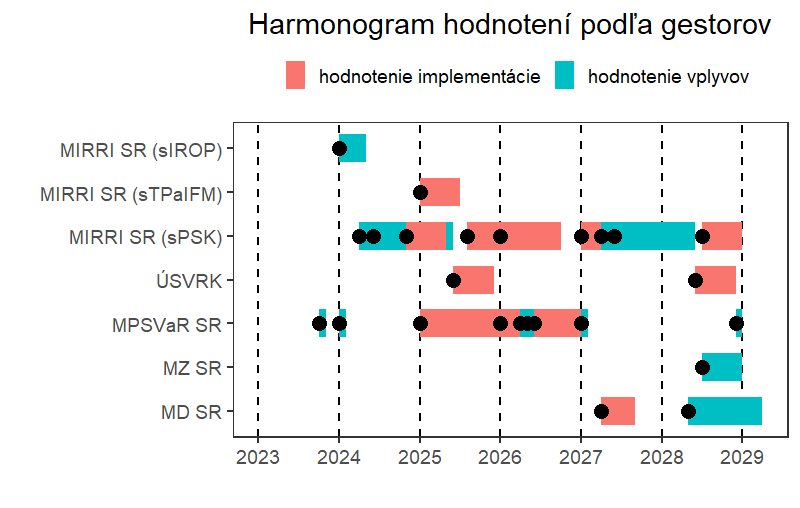 Tabuľka 2: Plánované finančné prostriedky na hodnotenie podľa gestorovFinančné prostriedky v Tabuľka 2 predstavujú požiadavku na príslušný rezort, aby vyčlenil na plánované hodnotenia danú sumu z alokácie technickej pomoci. Rezortní gestori sú zodpovední za prípravu zadávacích podmienok a realizáciu verejného obstarávania v spolupráci s relevantnými subjektmi (spolupracujúce subjekty) tak, ako je uvedené v rámci jednotlivých kariet zoznamu hodnotení. MPSVaR SR je zodpovedné za komplexné zabezpečenie realizácie hodnotení akcií podporovaných z ESF+ v rámci cieľa politiky 4 na úrovni programu (najmä financovanie, prípravu zadávacích podmienok, realizáciu verejného obstarávania a ostatné povinnosti gestora hodnotení).Tabuľka 3: Hodnotenie implementácie opatrení na podporu výskumu, vývoja a inovácií a ich vplyv na podnikateľské subjektyTabuľka 4: Hodnotenie napĺňania cieľov a procesov intervencií Programu Slovensko 2021 – 2027  v oblasti informatizácie, digitalizácie, inteligentných miest a regiónov a v oblasti inovatívnej spolupráce v regiónochTabuľka 5: Hodnotenie podpory do oblasti vzdelávania – zručnostiTabuľka 6: Hodnotenie opatrenia 2.1.2 Znižovanie energetickej náročnosti budov - zlepšovanie energetickej hospodárnosti a obnovy bytových domov  Tabuľka 7: Vyhodnotenie napĺňania cieľov Európskej zelenej dohody vo vybraných intervenciách P SKTabuľka 8: Hodnotenie vplyvu dopravnej mobilityTabuľka 9: Hodnotenie účinnosti vybraných nástrojov AOTPTabuľka 10: Hodnotenie uplatňovania individualizovaného prístupu pri podpore neaktívnych osôb pri vstupe na trh práceTabuľka 11: Hodnotenie účinnosti podpory rozvoja zručností pri podpore neaktívnych osôb pri vstupe na trh práceTabuľka 12: Hodnotenie implementácie a výsledkov opatrení  realizovaných v regionálnom školstveTabuľka 13: Hodnotenie účinnosti a efektívnosti podporených projektov v oblasti sociálnych služieb krízovej intervencieTabuľka 14: Hodnotenie vplyvov NP Rozvojové tímyTabuľka 15: Hodnotenie implementácie rozpočtu Programu Slovensko 2021 – 2027 na podporu inklúzie MRKTabuľka 16: Hodnotenie implementácie a vplyvov Siete centier integrovanej starostlivostiTabuľka 17: Hodnotenie výsledkov a vplyvov obnovy národných kultúrnych pamiatokTabuľka 18: Hodnotenie implementácie horizontálnych princípovTabuľka 19: Hodnotenie prínosu využívania technickej pomoci na regionálnej úrovni v rámci Programu Slovensko 2021 – 2027Tabuľka 20: Hodnotenie prínosu zapojenia partnerov v rámci Programu Slovensko 2021 – 2027Tabuľka 21: Hodnotenie účinnosti, efektívnosti a vplyvu vybraných intervencií REACT–EU  programového obdobia 2014 – 202022Tabuľka 23: Hodnotenie vplyvov politiky súdržnosti na národnej a regionálnej úrovni SRZoznam skratiekAOTP		aktívne opatrenia trhu prácea pod.		a podobneatď.		a tak ďalejCIS		centrá integrovanej starostlivostiCIZS		centrá integrovanej zdravotnej starostlivostiCP		cieľ politikyč.		čísločl.		článokEFRR		Európsky fond regionálneho rozvojaEK		Európska komisiaESF+		Európsky sociálny fond plusESO		špecifický cieľ Európskeho sociálneho fondu plusEŠIF		Európske štrukturálne a investičné fondyEÚ		Európska úniaFN		finančné nástrojeFST		Fond na spravodlivú transformáciuITMS		informačný monitorovací systém fondov EÚIÚI		integrované územné investícieJSO		špecifický cieľ Fondu na spravodlivú transformáciuKF		Kohézny fondmax.		maximálneMIRRI SR	Ministerstvo investícií, regionálneho rozvoja a informatizácie SRMD SR		Ministerstvo dopravy SRMH SR		Ministerstvo hospodárstva SRMK SR		Ministerstvo kultúry SRMPSVaR SR	Ministerstvo práce, sociálnych vecí a rodiny SRMRK		marginalizované rómske komunityMRR		menej rozvinutý regiónMSP		malé a stredné podnikyMŠVVa SR	Ministerstvo školstva, výskumu a  SRMVO		mimovládne organizácieMZ SR		Ministerstvo zdravotníctva SRMŽP SR		Ministerstvo životného prostredia SRnapr.		napríkladNFP		nenávratný finančný príspevok			NP		národný projektods.		odsekOZE		obnoviteľné zdroje energiePO		programové obdobieP SK		Program Slovensko 2021 – 2027RCIS		regionálne centrá integrovanej starostlivostiresp.		respektíveRIS3		Stratégia výskumu a inovácií pre inteligentnú špecializáciuRO		riadiaci orgánRSO		špecifický cieľ Európskeho fondu regionálneho rozvoja a Kohézneho fonduSFC		systém správy fondov u Európskej úniiSIEA		Slovenská inovačná a energetická agentúraSIH		Slovak Investment HoldingsIPI		sekcia Implementácie projektov informatizácie MIRRI SRsIROP		sekcia Integrovaný regionálny operačný program MIRRI SRSO		sprostredkovateľský orgánsPSK		sekcia Program Slovensko 2021 – 2027 MIRRI SRSR		Slovenská republikasSRS		sekcia Stratégie a rozvoja súdržnosti MIRRI SRsTPaIFM	sekcia Technickej pomoci a iných finančných mechanizmov MIRRI SRSZČ		samostatná zárobková činnosťŠFRB		Štátny fond rozvoja bývaniaŠÚ SR		Štatistický úrad SRTEN-T		Transeurópska dopravná sieťt.j.		to jeTP		technická pomoctzv.		takzvanýUMR		udržateľný mestský rozvojÚPSVR	Ústredie práce, sociálnych vecí a rodinyÚSVRK		Úrad splnomocnenca vlády SR pre rómske komunity ÚV SR		Úrad vlády Slovenskej republikyVaV		výskum a vývojVRR		viac rozvinutý regiónZ.z.		Zbierka zákonovHodnotenie implementácie Hodnotenie vplyvovoblasť podpory tematické  Digitalizácia, inteligentné mestá a regióny Energetická náročnosť bytových domov Doprava a mestská mobilitaSociálne služby krízovej intervencieNeaktívne osoby pri vstupe na trh práceRegionálne školstvo a inklúziaSieť centier integrovanej zdravotnej starostlivostiNástroje AOTPRozvoj zručností pri podpore neaktívnych osôb Sieť centier integrovanej zdravotnej starostlivostiObnova národných kultúrnych pamiatokoblasť podpory horizontálne (prierezové)Výskum, vývoj, inovácieZručnostiEurópska zelená dohodaRegionálne administratívne kapacityPrincíp partnerstvaCharty základných práv EÚ a Dohovoru OSN o právach osôb so zdravotným postihnutímVýskum, vývoj, inovácie REACT-EU (14–20) územie špecifické regiónyVýskum, vývoj, inovácie a zručnosti v územiach FSTInklúzia MRK Výskum, vývoj a inovácie v územiach FSTNP Rozvojové tímyRegionálne hodnotenie kohéznej politikyrezortsuma v EURMIRRI SR (sPSK)1 525 000MPSVaR SR1 195 000ÚSVRK10 000MIRRI SR (sTPaIFM)200 000MD SR255 000MZ SR120 000SpoluHodnotenie implementácie opatrení na podporu výskumu, vývoja a inovácií a ich vplyv na podnikateľské subjekty Gestor MIRRI SR (sPSK)  Spolupracujúce subjektyMH SR, MŠVVa SR, MIRRI SR (sIROP)Predmet Rozvoj a rozšírenie výskumných a inovačných kapacít vrátane regionálnych výskumno-vývojových centier, medzisektorová spolupráca v oblasti VVI, výskumná infraštruktúra, ľudské zdroje, podpora produktívnych investícií v podnikoch, zvyšovanie inovačného potenciálu vrátane investícií v územiach FST a digitálnej transformácie podnikov (RSO1.1, RSO1.2, JSO 8.1) Účel hodnotenia Účelom hodnotenia je primárne získať informácie o tom, čo funguje a čo nefunguje, či už z procesného hľadiska alebo z pohľadu vplyvu na podporenú skupinu. Poskytovanie podpory vychádza z viacerých stratégií – Národná stratégia výskumu, vývoja a inovácií, Stratégia digitálnej transformácie do 2030, Koncepcia inteligentného priemyslu pre Slovensko.  Hodnotenie zmapuje rôzne typy podpôr z P SK a okrem iného posúdi účelnosť inovatívneho nástroja podpory – intervencie implementované kombináciou finančných nástrojov a grantov v jednej operácii (v režime finančného nástroja), predstavujúcich významnú časť alokácie na podporu investovania a zavádzania inovatívnych riešení v podnikoch.  Typ hodnotenia Hodnotenie implementácie, výsledkov a vplyvov Hodnotiace otázky Ako sa zmenil potenciál VaV z pohľadu: infraštruktúry (vzdelávacia, výskumná, MVO, podnikateľské VaV kapacity), technického vybavenia, investícií a ich zdrojov, medzinárodnej spolupráce, oblasti ďalšieho rozvoja? Ako sa zmenila úroveň výskumu a inovácií v podporených podnikoch a dochádza vplyvom implementácie podpory k vytvoreniu vhodného prostredia pre rozvoj podnikania?  Ako je nástroj podpory kombinujúci FN a grant v jednej operácii synergický s ostatnými nástrojmi podpory? Aká je pridaná hodnota z implementácie inovatívneho nástroja podpory kombinujúceho granty a FN?Sú navrhnuté intervencie v súlade s potrebami cieľových skupín? Sú stále platné alebo nastali skutočnosti, ktoré ich zmenili? Ako boli zohľadnené potreby znevýhodnených skupín a dodržané princípy rovnosti mužova  žien a nediskriminácie?Metodický prístup Komplexné hodnotenie implementácie aktivít v rámci viacerých opatrení realizovaných v MRR, VRR a v regiónoch oprávnených pre FST. Hodnotenie posúdi kvalitu vykonávania úloh jednotlivých aktérov (tvorcovia podpory, administratíva, prijímatelia, odvetvové organizácie, a pod.) a ich vplyv na úspešnosť intervencie, pričom zohľadní aj ďalšie podmienky a predpoklady implementácie (inštitucionálna podpora, sieťovanie, socio-ekonomický kontext, potreby prijímateľov, iné typy podpôr, spôsob financovania a pod).Hodnotenie sa zameria na naplnenie potrieb, úroveň výsledkov a synergie v rámci nasledovných skupín prijímateľov:výskumné zariadenia a výskumní pracovnícivýskumné organizáciepodnikateľské subjektyŠpecifickou časťou hodnotenia bude posúdenie implementačných aspektov kombinácie finančných nástrojov s grantovou pomocou v opatrení 1.1.1, čo predstavuje významnú procesnú inováciu v prístupe podnikateľských subjektov k investíciám.  Prechodom z grantovej podpory na podporu kombinujúcu FN a grant v jednej operácii sa očakáva zrýchlenie a zjednodušenie prístupu k získaniu podpory, zvýšenie dostupnosti a mitigácia deformačného účinku verejnej podpory na trh. Od nástroja podpory, ktorý je rýchly, jednoduchý a dostupný, sa očakáva väčší prínos pri zavádzaní podnikových inovácií a zlepšovaní ekonomického rastu a konkurencieschopnosti podnikov ako v prípade tradičných podporných mechanizmov. Súčasťou hodnotenia je aj posúdenie úrovne výsledkov a rozpracovanie intervenčnej logiky (teória zmeny). Hodnotenie bude zamerané regionálne a porovná odlišný kontext a výsledky jednotlivých regiónov (MRR, VRR, FST). Úspešnou implementáciou sa zabezpečí dobudovanie výskumnej infraštruktúry, špičkoví vedeckí pracovníci, účasť v európskych výskumných programoch, partnerstvách a iniciatívach EÚ, zavádzanie podnikových inovácii, lepší prístup k financovaniu investícií, zvýšenie výdavkov podnikov na výskum, spolupráca medzi firmami a výskumnými inštitúciami, akadémiou. Súčasťou hodnotenia bude aj úspešnosť digitálnej transformácie podnikov prostredníctvom regionálnych centier digitálnych inovácií, ktoré majú reagovať na potreby lokálnych podnikateľov v oblasti nasadzovania digitálnych riešení.V druhej fáze hodnotenia sa vykoná posúdenie vplyvu na prijímateľov podpory s využitím kontrafaktuálnych metód v súlade s teóriou zmeny vypracovanou v rámci hodnotenia implementácie.Intervencie majú synergické prepojenie napríklad na voucherovú podporu cez národné projekty a Plán obnovy a odolnosti. Predpokladané údaje oficiálne štatistické dáta z verejných registrov; administratívne dáta iných inštitúcií (SIH / finanční sprostredkovatelia - banky); projektové dáta o prijímateľoch (ITMS); projektová dokumentácia;  prieskumy, hĺbkové rozhovory, prípadové štúdie; dáta z neúspešných žiadostí (kontrolná skupina); dáta k nastaveniu intervencií (programová dokumentácia, literatúra) Harmonogram 01/2026 – 09/2026 (hodnotenie implementácie)06/2027 – 05/2028 (hodnotenie vplyvu)Odhadovaný rozpočet 200 000 EUR (hodnotenie implementácie) a 300 000 EUR (hodnotenie vplyvu) Hodnotenie napĺňania cieľov a procesov intervencií Programu Slovensko 2021 – 2027  v oblasti informatizácie, digitalizácie, inteligentných miest a regiónov a v oblasti inovatívnej spolupráce v regiónoch Gestor MIRRI SR (sPSK)Spolupracujúci subjektMIRRI SR (sIPI)Predmet Podpora v oblasti informatizácie a digitálnej transformácie, budovanie inteligentných miest a regiónov, podpora nasadzovania digitálnych technológii v MSP, zmena správania miest a obcí smerom k inteligentným mestám realizovaným aj v rámci UMR, granty do podnikov na zavádzanie top digitálnych technológii (RSO1.2, RSO1.5, RSO1.4, opatrenie 1.4.2) Účel hodnotenia formatívne hodnotenie zamerané na zavedenie zlepšení v programe Typ hodnotenia hodnotenie implementácie  Hodnotiace otázky Je stratégia programu v oblasti rastu digitálnych služieb a informatizácie spoločnosti v súlade s národnými a európskymi cieľmi v zmysle súčasných strategických dokumentov? Aké sú identifikované nedostatky, slabé miesta a riziká ovplyvňujúce predpokladané naplnenie cieľov a dosiahnutie očakávaných výsledkov intervencie? Ako sa mení správanie miest a obcí vo vzťahu k téme inteligentných miest a regiónov?Ako boli vytvorené podmienky prístupnosti  aj pre osoby so zdravotným postihnutím k informáciám a komunikácii vrátane informačných a komunikačných technológií a systémov, ako aj k ďalším prostriedkom a službám dostupným alebo poskytovaným verejnosti? Metodický prístup Hodnotenie zahŕňa viacero príbuzných intervencií (opatrení), ktoré sú realizované aj prostredníctvom IÚI (smart cities). Ide o komplexné hodnotenie, ktoré posúdi úlohy jednotlivých aktérov a ich vplyv na digitálnu transformáciu a vytváranie moderných riešení v mestách a podnikoch, pričom zohľadní podmienky a predpoklady implementácie (inštitucionálna podpora, sieťovanie, zapájanie sa do európskych projektov, socio-ekonomický kontext, potreby prijímateľov, komunikácia a pod).  Úspešnou realizáciou vytvorí verejná správa významný dopyt po inovatívnych riešeniach v oblastiach ako mobilný government, vizualizácie, dátové analýzy a podobne, ktoré sú vhodné pre riešenie prostredníctvom služieb najmä MSP. Zároveň podniky, ako aj občania získajú výhody zo zvýšenej kvality a dostupnosti eGovernment služieb a smart riešení, jednoduchšiu komunikáciu s verejnou správou na národnej aj regionálnej úrovni. Intervencie majú prispieť aj k rastu digitálnych zručností v súlade s doménami RIS3 a transformačnými mapami domén RIS3.Súčasťou hodnotenia bude formulácia odporúčaní na zníženie a elimináciu identifikovaných rizík tak, aby došlo k žiaducej zmene pri implementácii intervencie. Predpokladané údaje programové a projektové ukazovatele; ITMS;  projekty; údaje o procedúrach a postupoch (dĺžka spracovania žiadosti, prácnosť,...); dokumentácia k projektom, administratívne dáta z projektov; prieskumy, hĺbkové rozhovory;  oficiálne štatistické dáta Harmonogram 08/2025 – 04/2026 Odhadovaný rozpočet 120 000 EUR Hodnotenie podpory do oblasti vzdelávania – zručnosti Gestor MIRRI SR (sPSK)Spolupracujúci subjektMŠVVa SR , MIRRI SR (sIROP)Predmet Vzdelávanie dospelých (ESO4.7), rozvoj zručností pre priemysel a podnikanie (RSO1.4) Účel hodnotenia Vyhodnotenie realizovaných intervencií podporujúcich rozvoj zručností pre trh práce a inteligentnú špecializáciu prostredníctvom formálneho a neformálneho vzdelávania. Hodnotenie má poskytnúť poznatky o dosahovaní očakávaných výsledkov v predmetnej oblasti, ktorá nebola doteraz adekvátne posúdená. Hodnotenie implementácie taktiež poskytne možnosti na zlepšenie. Typ hodnotenia Hodnotenie implementácie a výsledkov  Hodnotiace otázky Aká bola efektívnosť intervencií k podpore zručností? Aké boli hlavné prínosy intervencií (národné projekty) na systémovej úrovni, spolupracujúce subjekty a pre užívateľov, znevýhodnené osoby? Aké boli hlavné prínosy intervencií (dopytové projekty) na inštitucionálnej úrovni, spolupracujúce subjekty a pre užívateľov, znevýhodnené skupiny? Zodpovedalo nastavenie intervencií potrebám zamestnávateľov a užívateľov, znevýhodnených skupín?Aká bola miera zapojenia zamestnávateľov do implementácie intervencií? Aké bariéry spolupráce boli identifikované na strane vzdelávacích inštitúcií? Aké bariéry spolupráce boli identifikované na strane zamestnávateľov?Aké bariéry boli identifikované pri začleňovaní znevýhodnených osôb do projektov?  Aké formy spolupráce (aktívne verzus pasívne partnerstvá) spolupracujúce subjekty najviac preferovali pri dopytových projektoch? Ako plnili prijímatelia (vzdelávacie inštitúcie, zamestnávatelia) podmienky Charty základných práv európskej únie a  Dohovor OSN o právach osôb so zdravotným postihnutím? O aké typy zručností mali zamestnávatelia najväčší záujem? O aké typy zručností mali užívatelia najväčší záujem? Aké bolo regionálne rozloženie podpory vzhľadom na špecifiká cieľových skupín dopytových projektov? Aké bolo regionálne rozloženie podpory vzhľadom na potreby trhu práce / inteligentnú špecializáciu? Metodický prístup Hodnotenie zahŕňa viacero príbuzných intervencií, ktoré sú realizované na celom území vrátane území oprávnených z FST. Hodnotenie posúdi úlohy jednotlivých aktérov a ich vplyv na úspešnosť intervencie, pričom zohľadní aj ďalšie podmienky a predpoklady implementácie (kontext). Súčasťou bude aj posúdenie úrovne výsledkov.  Úspešnou intervenciou  (prispieť k zabezpečeniu ľudských zdrojov a zručností pre trh práce a domény RIS3, prispieť k zvyšovaniu účasti dospelých na celoživotnom vzdelávaní)  bude dosiahnutý očakávaný výsledok: Zlepšenie praktického prístupu v systéme vyššieho vzdelávania pre potreby domén RIS3, vrátane súvisiacej infraštruktúry, zosúladenie poskytovania zručností a kompetencií s potrebami domén RIS3, poskytovanie zručností pre pracovníkov a budovanie pracovnej sily vybavenej zručnosťami kľúčovými pre domény RIS3, rozvoj širšej a flexibilnejšej ponuky vzdelávania a odbornej prípravy reagujúcej na zmeny v dopyte po zručnostiach v doménach RIS3; Posilnené väzby a široká vzájomná spolupráca medzi podnikmi, zamestnávateľmi a poskytovateľmi vzdelávania a inými poskytovateľmi relevantných zručností a kompetencií pre domény RIS3; Zvýšenie podielu dospelých zúčastňujúcich sa na vzdelávaní a odbornej príprave do roku 2030 na 50 %;Zvýšenie podielu dospelých osôb vo veku 25 – 64 rokov s nízkym vzdelaním, zúčastňujúcich sa na vzdelávaní a odbornej príprave tak, aby sa SR do roku 2030 priblížila k priemeru EÚ (30 %);Zvýšenie podielu osôb vo vekovej skupine 16 – 74 rokov s aspoň základnou úrovňou digitálnych zručností na 70 % do roku 2030;Predpokladané údaje databáza ITMS2014+; dokumentácia k realizovaným projektom, administratívne dáta z projektov, monitorovacie údaje, merateľné ukazovatele; programové dokumenty; prijímatelia NFP (napr. dotazníkové prieskumy, osobné pohovory / skupinové pohovory, fokusové skupiny); subjekty zapojené do implementácie intervencií (zamestnávatelia, užívatelia) (napr. dotazníkové prieskumy, osobné pohovory / skupinové pohovory, fokusové skupiny)Harmonogram 1/2027 – 6/2027 Odhadovaný rozpočet 100 000 EUR Hodnotenie opatrenia 2.1.2 Znižovanie energetickej náročnosti budov - zlepšovanie energetickej hospodárnosti a obnovy bytových domov  Gestor MD SRPredmet energetická hospodárnosť bytových domov (RSO2.1)  Účel hodnotenia Účelom hodnotenia je získať informácie o stave implementácie opatrenia, hodnotenie jeho výkonnosti, efektívnosti a účinnosti jednotlivých podporovaných aktivít. Hodnotenie má slúžiť ako podklad pre rozhodovanie RO v spolupráci s SO o prípadných zmenách a pre prípadné zvýšenie výkonnosti implementácie (napr. úpravou, popr. doplnením podporovaných aktivít, zmenou stratégie financovania finančného nástroja). Typ hodnotenia hodnotenie implementácie a výsledkov Hodnotiace otázky Ktoré aktivity v realizácii prevažujú? Aké sú najefektívnejšie aktivity z pohľadu finančnej stránky? Aká je miera využívania inštalácie OZE v podporených projektoch?  Aká je miera návratnosti investície v pomere s usporenou potrebou energie?  Aký je príspevok opatrenia k napĺňaniu záväzkov SR?Metodický prístup Uvedené opatrenie sa zameriava na podporu plnenia cieľov EÚ do roku 2030 a strategických cieľov prechodu EÚ na klimatickú neutralitu do roku 2050.  Súčasťou jednej operácie je viacero aktivít. Znižovanie energetickej náročnosti komplexnou obnovou bytových domov predstavuje výrazný potenciál úspor energie a tým značný príspevok k plneniu cieľov energetickej efektívnosti na národnej úrovni, ako aj prispieva k plneniu záväzkov SR vyplývajúcich zo smernice 2010/31/EÚ o energetickej hospodárnosti budov špecifikovaných v Dlhodobej stratégii obnovy fondu budov.  Hodnotenie posúdi realizáciu opatrenia prostredníctvom jednotlivých aktivít a rôznych spôsobov financovania, ako aj výsledky projektov s ohľadom na národné ciele k dosiahnutiu klimatickej neutrality do roku 2050. Predpokladané údaje ukazovatele výstupu a výsledku, finančné ukazovatele, informácie o pripravovaných a realizovaných projektoch – ŠFRB, Monitorovacie správy, ITMS; údaje energetických certifikátov – INFOREG (MD SR); spotreba energie – Monitorovací systém energetickej efektívnosti, evidencia MH SR/SIEA; bytový fond – všeobecné dáta – ŠÚ SR; prieskum, riadené rozhovory – koneční žiadatelia Harmonogram 04/2027 – 08/2027 Odhadovaný rozpočet 85 000 EUR Vyhodnotenie napĺňania cieľov Európskej zelenej dohody vo vybraných intervenciách P SKGestor MIRRI SR (sPSK) Spolupracujúci subjektMŽP SR, SIEA, MD SR, MIRRI SR (sIROP)Predmet opatrenia Programu Slovensko 2021 – 2027 podporujúce ciele v oblasti zmeny klímy do roku 2030 Účel hodnotenia Vyhodnotenie realizovaných intervencií podporujúcich dosahovanie cieľov v cieli politiky 2 P SK a príspevok k napĺňaniu dlhodobých cieľov Európskej zelenej dohody relevantných pre Program Slovensko 2021 – 2027. Typ hodnotenia hodnotenie výsledkov Hodnotiace otázky Ktoré oblasti/opatrenia podporujú dosiahnutie cieľov Európskej zelenej dohody? Aký je príspevok projektov k napĺňaniu cieľov Európskej zelenej dohody?  Splnili projekty ciele/ukazovatele? Aké faktory ovplyvňovali realizáciu projektov (pozitívne, negatívne)?  Metodický prístup Európska zelená dohoda (European Green Deal) a jej ciele predstavujú plán Európskej komisie prechodu na zelenú transformáciu hospodárstva Európskej únie za účelom udržateľnej budúcnosti. Primárnym cieľom je zabezpečiť, aby sa Európa do roku 2050 stala vôbec prvým klimaticky neutrálnym kontinentom. K dosiahnutiu tohto dlhodobého cieľa prispieva Slovenská republika aj prostredníctvom opatrení P SK, ktoré podporujú ciele v oblasti zmeny klímy a energetiky do roku 2030. Hodnotenie zmapuje poskytované podpory v predmetnej oblasti a posúdi, či dochádza k pokroku vo vzťahu k relevantným dlhodobým cieľom Európskej zelenej dohody, ku ktorým patrí dekarbonizácia energetiky (čistá, cenovo dostupná a bezpečná energia), vyššia energetická hospodárnosť budov,  udržateľná a multimodálna mestská mobilita, ochrana a obnova ekosystémov a biodiverzity, regióny a mestá lepšie adaptované na zmenu klímy v zmysle prevencie rizík a odolnosti voči katastrofám. Vzhľadom na to, že environmentálne ciele budú hodnotené aj v rámci iných hodnotení, metodológia zohľadní aj výsledky predchádzajúcich hodnotení a zameria sa na otázky, ktoré si budú vyžadovať bližšie skúmanie. Predpokladané údaje databáza ITMS; dokumentácia k realizovaným projektom, merateľné ukazovatele, monitorovacie údaje;programová dokumentácia;oficiálne štatistické dáta; administratívne dáta iných inštitúcií; literatúra Harmonogram 07/2028 - 12/2028 Odhadovaný rozpočet 120 000 EUR Hodnotenie vplyvu dopravnej mobility  Gestor MD SRPredmet multimodálna mestská, regionálna, vnútroštátna mobilita a siete TEN-T (železnice, cesty I. triedy/diaľnice/rýchlostné cesty) (RSO2.8, RSO3.1, RSO3.2) Účel hodnotenia Posúdenie vplyvu intervencií, ich skutočných prínosov a účinkov v porovnaní so stanovenými predpokladmi špecifikovanými pri ich príprave.  Typ hodnotenia hodnotenie vplyvu Hodnotiace otázky V akej miere prispeli intervencie na podporu dráhovej MHD k posilneniu postavenia dráhovej MHD na úroveň nosného systému pri preprave osôb?Došlo v dôsledku intervencií k zvýšeniu podielu železničnej dopravy na výkonoch nákladnej dopravy a na výkonoch osobnej dopravy? Aký príspevok mali intervencie z OPII a P SK do výstavby nových úsekov diaľnic a rýchlostných ciest na zabezpečenie kvalitného národného diaľkového spojenia, napojenia na susedné štáty, a tým aj k homogenizácii cestnej infraštruktúry v rámci základnej siete TEN-T?  Ako sa prejavili intervencie do rozvoja verejnej dopravy na zlepšení komfortu cestovania zdravotne znevýhodnených osôb v súvislosti so zabezpečením súladu s Chartou práv EÚ a Dohovorom o právach osôb so zdravotným postihnutím? Metodický prístup Hodnotenie vplyvu kombináciou kvalitatívnych a kvantitatívnych metód sa sústredí na prínosy vybraných infraštruktúrnych projektov v jednotlivých podporovaných oblastiach v kompetencii SO (MD SR). Rozsah hodnotenia určí gestor pred zahájením realizácie hodnotenia a bude závisieť od disponibilných zdrojov na hodnotenie, predpokladaného dosahu realizovaných projektov a pokroku v implementácii, pričom sa môžu využiť aj ukončené projekty z obdobia 2014 – 2020, aby hodnotenie poskytlo spoľahlivý obraz o čistých efektoch zvolených módov dopravy.Intervencie v súlade s intervenčnou logikou v závislosti od druhu dopravy majú prispieť napríklad k úspore nákladov a času, zlepšeniu technického stavu tratí, dopravnej obslužnosti regiónov, komfortu cestovania vrátane zdravotne postihnutých, kvalite národného diaľkového spojenia a napojenie na susedné štáty.  Predpokladané údaje údaje z ITMS2014+; dokumentácia k projektom, administratívne dáta z projektov; štúdie uskutočniteľnosti; organizačné údaje MD SR; výsledky prognóz a analýz MD SR a prijímateľa Harmonogram 05/2028 – 03/2029 Odhadovaný rozpočet 170 000 EUR Hodnotenie účinnosti vybraných nástrojov AOTP GestorMPSVaR SRPredmetCieľ politiky 4 – Zlepšenie prístupu k zamestnaniu a aktivačným opatreniam pre všetkých uchádzačov o zamestnanie a to najmä vykonávaním záruky pre mladých ľudí,  pre dlhodobo nezamestnaných a znevýhodnené skupiny na trhu práce a neaktívne osoby, ako aj prostredníctvom podpory SZČ a sociálneho hospodárstva (ESO4.1)Účel hodnoteniaZhodnotenie podpory projektov a aktivít, ktoré uľahčujú integráciu a reintegráciu uchádzačov o zamestnanie na trh práce prostredníctvom nástrojov AOTP so špecifickým zacielením na zhodnotenie vplyvov. Zhodnotenie nástrojov AOTP na uľahčenie integrácie znevýhodnených osôb.Typ hodnoteniaHodnotenie implementácie a vplyvovHodnotiace otázky - indikatívneDo akej miery sú účelné a účinné jednotlivé nástroje aktívnych opatrení na trhu práce v súlade s cieľom znižovania nezamestnanosti aj pre znevýhodnené osoby?Do akej miery je možné zvýšiť efektivitu vybraných nástrojov v súvislosti s trhom práce?Aké nedostatky sa vyskytli v súvislosti s uplatňovaním vybraných nástrojov AOTP?Do akej miery je vhodný navrhovaný systém vykonávania?Aký vplyv má podpora na zamestnanosť cieľových skupín (aj znevýhodnených)?Priniesla intervencia plánované výsledky v sledovanom období alebo k nim prispela?Do akej miery možno zmeny/účinky pripísať intervenciám?Boli účinky intervencie rovnaké pre všetkých členov cieľovej skupiny?Aký je vplyv poskytnutej intervencie vo vzťahu k horizontálnym princípom rovnosť mužov a žien na trhu práce a nediskriminácia?Metodický prístupKontrafaktuálnou analýzou overiť strednodobé účinky a efektívnosť vybraných AOTP. Hodnotenie bude ďalej zamerané na výsledky implementácie vybraných aktívnych opatrení na trhu práce. Od úspešnej realizácie projektov sa očakáva vytváranie pracovných miest a zlepšenie prístupu na trh práce pre cieľové skupiny.Predpokladané údajedatabáza ITMS;databáza ÚPSVR;projektová dokumentácia, administratívne dáta z projektov, monitorovacie údaje, merateľné ukazovatele;individuálne rozhovory, dotazníkové prieskumy; porovnateľné údaje z kontrolnej skupiny nezapojených účastníkovHarmonogram01/2026 – 12/2026 Odhadovaný rozpočet200 000 EURHodnotenie uplatňovania individualizovaného prístupu pri podpore neaktívnych osôb pri vstupe na trh práceGestorMPSVaR SR PredmetCieľ politiky 4 - Zlepšenie prístupu k zamestnaniu a aktivačným opatreniam pre všetkých uchádzačov o zamestnanie a to najmä vykonávaním záruky pre mladých ľudí, pre dlhodobo nezamestnaných a znevýhodnené skupiny na trhu práce a neaktívne osoby, ako aj prostredníctvom podpory SZČ a sociálneho hospodárstva (ESO4.1), modernizácia inštitúcií a služieb trhu práce s cieľom zabezpečiť včasnú a cielenú podporu (ESO4.2)Účel hodnoteniaVyhodnotenie realizovaných intervencií podporujúcich zabezpečovanie individualizovaného a komplexného prístupu so zameraním na poradenské činnosti a asistenciu pri identifikácii vhodných podporných nástrojov pri vstupe na trh práce cieľových skupín (aj znevýhodnených). Hodnotenie implementácie poskytne možnosti na zlepšenie intervencií s cieľom identifikácie prípadných nedostatkov s návrhom na zlepšenie, prípadne vyhodnotiť úspešnosť implementovaných zmien.Typ hodnoteniaHodnotenie implementácie a výsledkovHodnotiace otázky - indikatívneAká bola efektívnosť intervencií (projektov)?Aké boli hlavné prínosy intervencií (projektov)?Zodpovedalo nastavenie intervencií potrebám zamestnávateľov a užívateľov?Aká bola miera zapojenia zamestnávateľov do implementácie intervencií?Aké bariéry spolupráce boli identifikované na strane vzdelávacích inštitúcií?Aké bariéry spolupráce boli identifikované na strane zamestnávateľov?Aké bariéry boli identifikované pri plnení Charty práv EÚ a Dohovoru o právach osôb so zdravotným postihnutím? O aké typy individualizovaných prístupov mali užívatelia najväčší záujem?Metodický prístupHodnotenie zahŕňa vybrané intervencie, ktoré budú realizované na celom území. Posúdená bude úspešnosť intervencií, ich prínosov, príp. vplyvov, ktoré sa dajú očakávať pre jednotlivé cieľové skupiny, pričom budú zohľadnené podmienky implementácie. Cieľom je zabezpečiť dostupnosť individualizovaného prístupu a poradenskej činnosti, vrátane profesijného poradenstva.Predpokladané údajedatabáza ITMS;dokumentácia k realizovaným projektom, administratívne dáta z projektov, monitorovacie údaje, merateľné ukazovatele;programové dokumenty;dotazníkové prieskumy, osobné pohovory / skupinové pohovory, fokusové skupiny; štatistické dátaHarmonogram01/2025 – 12/2025Odhadovaný rozpočet200 000 EURHodnotenie účinnosti podpory rozvoja zručností pri podpore neaktívnych osôb pri vstupe na trh práceGestorMPSVaR SRPredmetCieľ politiky 4 - Zlepšenie prístupu k zamestnaniu a aktivačným opatreniam pre všetkých uchádzačov o zamestnanie a to najmä vykonávaním záruky pre mladých ľudí, a to najmä vykonávaním záruky pre mladých ľudí, pre dlhodobo nezamestnaných a znevýhodnené skupiny na trhu práce a neaktívne osoby, ako aj prostredníctvom podpory SZČ a sociálneho hospodárstva (ESO4.1), podpora adaptácie pracovníkov, podnikov a podnikateľov na zmeny (ESO4.4)Účel hodnoteniaVyhodnotenie realizovaných intervencií zameraných na podporu nadobúdania alebo zmeny zručností potrebných pre aktívnu účasť, zotrvanie alebo zlepšenie postavenia na trhu práce tak, aby nové alebo zmenené zručnosti umožnili flexibilitu na trhu práce. Typ hodnoteniahodnotenie vplyvovHodnotiace otázky - indikatívneAká bola efektívnosť intervencií (projektov) k podpore zručností?Zodpovedalo nastavenie intervencií (projektov)  potrebám zamestnávateľov a užívateľov (aj znevýhodnených skupín)?Aké boli hlavné prínosy intervencií na systémovej úrovni a pre užívateľov?Aká bola miera zapojenia zamestnávateľov do implementácie intervencií?O aké typy zručností mali zamestnávatelia najväčší záujem?O aké typy zručností mali užívatelia najväčší záujem?Aké bolo regionálne rozloženie podpory vzhľadom na špecifiká cieľových skupín (aj znevýhodnených)?Aké bolo regionálne rozloženie podpory vzhľadom na potreby trhu práce?Metodický prístupKontrafaktuálne hodnotenie bude zamerané na výsledky a strednodobé vplyvy intervencií realizovaných na celom území s cieľom posúdiť, či by mala existujúca intervencia pokračovať, prípadne sa rozšíriť o vykonávanie nového druhu intervencie.Predpokladané údajedatabáza ITMS;dokumentácia k realizovaným projektom, administratívne dáta z projektov, monitorovacie údaje, merateľné ukazovatele;programové dokumenty, dotazníkové prieskumy, osobné pohovory / skupinové pohovory, fokusové skupiny;porovnateľné údaje z kontrolnej skupiny nezapojených účastníkovHarmonogram01/2026 – 12/2026Odhadovaný rozpočet200 000 EURHodnotenie implementácie a výsledkov opatrení  realizovaných v regionálnom školstve  Gestor MPSVaR SR Spolupracujúce subjekty MŠVVa SR, ÚSVRK Predmet Predmetom hodnotenia je implementácia opatrení z Programu Slovensko realizovaných v regionálnom školstve v rámci priority 4P2 Kvalitné a inkluzívne vzdelávanie (ESO4.5, ESO4.6) Účel hodnotenia Účelom hodnotenia je posúdenie miery úspešnosti intervencií pri dosahovaní cieľov  Typ hodnotenia hodnotenie implementácie a výsledkov Hodnotiace otázky Aké sú identifikované nedostatky, slabé miesta a riziká ovplyvňujúce predpokladané naplnenie cieľov a dosiahnutie očakávaných výsledkov intervencie? Sú navrhnuté intervencie v súlade s potrebami cieľových skupín? Sú stále platné alebo nastali skutočnosti, ktoré ich zmenili?  Ako boli zohľadnené potreby znevýhodnených skupín? Aké boli hlavné prínosy intervencií realizovaných na systémovej úrovni pre spolupracujúce subjekty, užívateľov a cieľové skupiny?  Aké boli hlavné prínosy realizovaných intervencií (dopytové projekty) pre spolupracujúce subjekty, užívateľov a cieľové skupiny?  Metodický prístup Komplexné hodnotenie implementácie aktivít zameraných na cieľové skupiny (definovaných v  rámci priority 4P2 Kvalitné a inkluzívne vzdelávanie v ŠC ESO4.5 a ESO4.6), v rámci intervencií realizovaných v MRR, VRR z fondu ESF+. Hodnotenie posúdi kvalitu vykonávania úloh jednotlivých aktérov (tvorcovia podpory, administratíva, prijímatelia, organizácie, a pod.) a ich vplyv na úspešnosť intervencie, pričom zohľadní aj ďalšie podmienky a predpoklady implementácie (inštitucionálna podpora, kvalita infraštruktúry, socio-ekonomický kontext regiónov, potreby prijímateľov, súvisiace politiky a stratégie, apod.). Súčasťou hodnotenia bude posúdenie dosiahnutých výsledkov prostredníctvom pozorovania zmien v cieľových skupinách. Na základe empirických štúdií a prípadne modelovania budú identifikované faktory, ktoré ovplyvňujú dosahované výsledky. Rozsah hodnotenia určí gestor pred zahájením realizácie hodnotenia a bude závisieť od disponibilných zdrojov na hodnotenie, predpokladaného dosahu realizovaných projektov a pokroku v implementácii. Gestor a spolupracujúci subjekt určí najmä vyvážený a účelný pomer medzi hodnotením implementácie a hodnotením výsledkov a rozsah využitia kvalitatívnych a kvantitatívnych metód.Predpokladané údaje databáza ITMS; dokumentácia k realizovaným projektom, administratívne dáta z projektov, monitorovacie údaje, merateľné ukazovatele; programové dokumenty; dotazníkové prieskumy, osobné pohovory / skupinové pohovory, fokusové skupiny;  štatistické dáta Harmonogram 06/2026 – 12/2026 Odhadovaný rozpočet 120 000 EUR Hodnotenie efektívnosti podporených projektov v oblasti sociálnych služieb krízovej intervencie GestorMPSVaR SRPredmetCieľ politiky 4 – podpora aktívneho začlenia s cieľom podporovať rovnosť príležitostí, nediskrimináciu a aktívnu účasť, zlepšenie zamestnateľnosti, najmä v prípade znevýhodnených skupín (ESO4.8), podpora sociálnej integrácie (ESO4.12)Účel hodnoteniaPosúdenie pokroku k naplneniu cieľov a zámerov intervencií, vyhodnotenie plnenia merateľných ukazovateľov zo strednodobého hľadiska, zhodnotenie hospodárnosti, účelnosti a účinnosti vykonávania vybraných služieb krízových intervencií, posúdenie vhodnosti nastavených intervencií, zhodnotenie prínosov na systémovej úrovni a pre cieľové skupiny (aj znevýhodnené skupiny), zhodnotenie efektívnosti podpory, zhodnotiť regionálny aspekt, formulovať odporúčania k nastaveniu nadväzujúcich intervencií/aktivít. Typ hodnoteniahodnotenie implementácie a výsledkovHodnotiace otázky - indikatívneDo akej miery je vykonávanie intervencií efektívne v súlade s finančnými alokáciami?Do akej miery je možné zintenzívniť implementáciu intervencií?Do akej miery je potrebné prijať nápravné opatrenia, ak áno, aké?Do akej miery boli dosiahnuté ciele a zámery intervencií?Zodpovedalo nastavenie projektových aktivít potrebám cieľových skupín?Aké boli kľúčové faktory (vonkajšie aj vnútorné) úspešnej realizácie projektu?Ako bol pri implementácii uplatňovaný súlad s  Chartou práv EÚ a Dohovorom o právach osôb so zdravotným postihnutím? Metodický prístupHodnotenie bude predstavovať posúdenie napĺňania cieľov vybraných projektov/intervencií, zhodnotenie hospodárnosti a účinnosti. Ďalej umožní posúdiť, či projekty dosahujú svoje ciele a plnia definované očakávania. Na tomto základe môžu prebehnúť úpravy či zlepšenia, aby boli projekty účinnejšie a efektívnejšie. Umožňuje získať informácie o tom, aké faktory prispievajú k úspechu alebo neúspechu projektov. Zistenia budú využité pri formulácii odporúčaní pre nasledujúce projekty.Predpokladané údajedatabáza ITMS;dokumentácia k realizovaným projektom, administratívne dáta z projektov, monitorovacie údaje, merateľné ukazovatele;programové dokumenty; dotazníkové prieskumy, osobné pohovory; skupinové pohovory, fokusové skupiny;subjekty zapojené do implementácie intervencií Harmonogram01/2026 – 12/2026Odhadovaný rozpočet200 000 EURHodnotenie vplyvov NP Rozvojové tímy Gestor MPSVaR SRSpolupracujúci subjektÚSVRK (ÚV SR)Predmet Národný projekt Rozvojové tímy (ESO4.10 Podpora sociálno-ekonomickej integrácie marginalizovaných komunít) Účel hodnotenia Národný projekt Rozvojové tímy ako operácia strategického významu má za cieľ pilotne overiť nový prístup k inklúzii MRK prostredníctvom kombinácie mäkkých aktivít v teréne s minoritou (práca s deťmi a ich rodičmi, mládežou, uchádzačmi o zamestnanie, asistencia pri bývaní, dlhové poradenstvo, ...) aj majoritou (senzibilizačné aktivity) a tvrdých investícií zameraných na sanáciu najvypuklejších potrieb v obci (prístup k vode, bývanie, miestne komunikácie, odstraňovanie skládok, ...). Účelom hodnotenia je analyzovať vplyv komplexného prístupu na strednodobý a dlhodobý rozvoj života v obci a v komunite, najmä v porovnaní s doteraz implementovanými aktivitami financovanými z prostriedkov EŠIF (terénna sociálna práca, komunitné centrá). Projekt bude pilotne realizovaný v 60 vybraných obciach, záverom hodnotenia by mali tiež byť odporúčania pre ďalšie škálovanie a rozšírenie do ďalších obcí.  Projekt je plánovaný v dvoch fázach, po skončení prvej fázy (36 mesiacov, predpokladaný termín skončenia september 2026) sa počíta s druhou fázou projektu. Hodnotenie by malo prispieť odporúčaniami do realizácie druhej fázy, prípadne hodnotenie môže pokračovať aj v druhej fáze projektu. Typ hodnotenia hodnotenie vplyvov Hodnotiace otázky Do akej miery prispieva národný projekt k merateľnému pokroku v kvalite života dotknutých komunít? Prináša komplexný prístup k rozvoju komunity merateľne lepšie výsledky v posune komunity ako doteraz implementované individuálne aktivity? Je možné komplexný prístup škálovať aj na ďalšie obce? Zlepšuje sa v zapojených obciach vnímanie rómskej komunity a vzťahy medzi komunitami? Ako boli dodržané horizontálne princípy?Metodický prístup Posúdenie vplyvov projektu s obsahovo podobnými a nadväzujúcimi projektami implementovanými paralelne v rámci P SK a v PO 2014 – 2020, prípadové štúdie vo vybraných lokalitách, najmä strednodobý a dlhodobý vplyv na kvalitu života v marginalizovanej komunite, vzťahy medzi obyvateľmi obcí a komunít.  Porovnanie výsledkov obcí (vo všetkých prípadoch by malo ísť o obce z Atlasu rómskych komunít 2019) obce zapojené do NP Terénna sociálna práca/NP Komunitné centrá obce zapojené do projektov Miestne občianske a poriadkové služby, Podpora pomáhajúcich profesií 3 obce neimplementujúce žiadne z uvedených projektov Hodnotenie efektívnosti komplexného prístupu, prepojenia infraštruktúrnych investícií a tzv. mäkkých aktivít v komunite v porovnaní s individuálnymi aktivitami. Úspešná implementácia projektu by mala mať za následok znižovanie počtu obyvateľov žijúcich v marginalizovaných komunitách a ich postupné začleňovanie do hlavného prúdu spoločnosti, zvyšovanie životných štandardov a kvality života, bývania a vzdelania marginalizovanej komunity a odstraňovanie predsudkov v majoritnej spoločnosti. Predpokladané údaje dokumentácia k projektom, administratívne dáta z projektov; prieskumy, hĺbkové rozhovory; oficiálne štatistické dáta; porovnateľné údaje z kontrolnej skupiny nezapojených obcí Harmonogram po ukončení projektu, najneskôr 2028; zber dát od 12/2023 každoročne Odhadovaný rozpočet 275 000 EUR Hodnotenie implementácie rozpočtu Programu Slovensko 2021 – 2027 na podporu inklúzie MRK Gestor ÚSVRK (ÚV SR)  Spolupracujúce subjektyMPSVaR SR, MŠVVa SR, MZ SRPredmet Predmetom hodnotenia je alokácia z P SK vyčlenená na podporu inklúzie marginalizovaných rómskych komunít (tzv. alokácia MRK) v celom rozsahu, t. j. 907 mil. EUR v gescii štyroch sprostredkovateľských orgánov: ÚV SR – ÚSVRK, MPSVaR SR, MŠVV SR a MZ SR. Účel hodnotenia Účelom hodnotenia je získať odporúčania pre zlepšenie riadenia a implementácie časti P SK určenej na podporu inklúzie MRK. Typ hodnotenia hodnotenie implementácie Hodnotiace otázky Má ÚV SR – ÚSVRK dostatočné kompetencie / kapacity pre koordináciu inklúzie MRK v oblasti implementácie P SK? Je implementácia aktivít v rámci alokácie MRK naprieč viacerými SO efektívna? Má vyčlenenie špecifickej alokácie MRK v rámci CP2 a CP3 merateľný prínos pre rómske komunity? Smerujú investície vykazované v rámci alokácie MRK skutočne do podpory inklúzie a kvality života MRK? Metodický prístup Preverenie oblastí implementácie – manažment, prijímatelia. Synergie a komplementarity s ostatnými intervenciami, prípadové štúdie vo vybraných územiach s ohľadom na intervencie v oblasti vodovodov, kanalizácie, nakladania s odpadmi a dopravnej dostupnosti. Vypracovanie teórie zmeny. Predpokladané údaje údaje o procedúrach a postupoch (dĺžka spracovania žiadosti, prácnosť, ...); dokumentácia k projektom, administratívne dáta z projektov; prieskumy, hĺbkové rozhovory  Harmonogram 0/202 – /202 0/202 – /202 Odhadovaný rozpočet 0 000 EUR  a 0 000 EUR Hodnotenie implementácie a vplyvov Siete centier integrovanej starostlivosti Gestor MZ SR Predmet Sieť centier integrovanej starostlivosti (RSO4.5) Doplnenie siete centier integrovanej zdravotnej starostlivosti s cieľom transformácie poskytovania zdravotnej starostlivosti na komunitnej úrovni a poskytovania dostupnej zdravotnej starostlivosti Účel hodnotenia Informácie o dosahovaní očakávaných výsledkov a prípadná úprava poskytovania intervencie.  Účel hodnotenia je formatívny, t.j. zameraný na zavedenie zlepšení v P SK, aj sumatívny, zameraný na hodnotenie vplyvov. Jeho cieľom je zistiť úspešnosť implementovaných zmien, pozitíva navrhnutého konceptu CIS a identifikácia prípadných nedostatkov a návrhov na zlepšenie, ktoré je možné zohľadniť v budúcich projektoch. V rámci programového obdobia 2014 – 2020 bolo implementované budovanie centier integrovanej zdravotnej starostlivosti cez Integrovaný regionálny operačný program, avšak absentuje relevantné hodnotenie. Typ hodnotenia hodnotenie implementácie a vplyvovHodnotiace otázky Viedla fyzická a virtuálna integrácia zložiek k zníženiu času od odoslania všeobecného lekára po vyšetrenie u špecialistu? Ako sa líši úroveň poskytovanej zdravotnej starostlivosti v zdravotných strediskách/poliklinikách podľa toho či sú alebo nie sú centrom integrovanej starostlivosti? Prepojila sa zdravotná a sociálna starostlivosť tak ako sa očakávalo? Priniesol projekt inovatívne metódy v oblasti telemedicíny, aby sa podporil manažment chronických pacientov? Vytvoril projekt podmienky pre šírenie osvety a podporu prevencie v oblasti zdravotnej starostlivosti? Aká je celková spokojnosť pacientov s poskytovanými službami v CIS? Zabezpečilo vybudovanie infraštruktúry CIZS a RCIS prilákanie lekárov zo zahraničia/z urbálnych do rurálnych oblastí? Viedol projekt CIS k spolupráci lekárov ako sa požadovalo? Znížila sa administratívna záťaž lekárov vďaka podporným prvkom (administratívna správa, priestory pre pomocný personál a pod.)? Aká je celková spokojnosť lekárov s prácou v zariadeniach CIS (priestory, vybavenie, manažment centra a iné)? Metodický prístup Hodnotenie bude zamerané na komplexné posúdenie implementácie a okamžité výsledky na strane pacientov ako aj poskytovateľov zdravotnej starostlivosti v súlade s intervenčnou logikou. Hodnotenie porovná úroveň poskytovanej zdravotnej starostlivosti v rámci a mimo CIS. Od úspešnej realizácie projektu sa očakáva posilnenie ambulantnej zdravotnej starostlivosti v regiónoch, zníženie administratívnej záťaže personálu, efektívny manažment pacienta, prepojenie zdravotnej a sociálnej starostlivosti.  Predpokladané údaje dokumentácia k projektom, administratívne dáta z projektov (MZ SR, projektoví manažéri CIZS, RCIS); údaje o ceste pacienta od všeobecného lekára k špecialistovi (poisťovne, NCZI); prieskumy, dotazníky, hĺbkové rozhovory s pacientmi, poskytovateľmi zdravotnej a sociálnej starostlivosti CIZS, RCIS (potrebné vykonať vlastný zber dát) Harmonogram 07/2028 - 12/2028 (v závislosti od ukončenia realizácie výzvy) (trvanie 6 mesiacov) Odhadovaný rozpočet 120 000 EUR Hodnotenie výsledkov a vplyvov obnovy národných kultúrnych pamiatok Gestor MIRRI SR (sPSK)Spolupracujúci subjektMK SRPredmet Cieľ politiky 4 - obnova kultúrnych pamiatok (RSO4.6) Účel hodnotenia Investície na obnovu kultúrnych pamiatok neboli doteraz hodnotené. Hodnotenie má získať poznatky o dosahovaných hrubých efektoch. Typ hodnotenia hodnotenie výsledkov/vplyvovHodnotiace otázky Aké sú výsledky a vplyvy intervencie? Do akej miery je možné konkrétny vplyv prisúdiť intervencii?  Spôsobila intervencia želanú zmenu?  Sú výsledky udržateľné? Metodický prístup Kultúrne pamiatky sú tzv. kryštalizačnými centrami území nachádzajúce sa častokrát v menej rozvinutých regiónoch. Ich obnova a prevádzka je nevyhnutná na udržanie pracovných miest priamo súvisiacich s obnovou týchto objektov, ako aj pracovných miest vznikajúcich v službách v ich blízkosti po ich uvedení do prevádzky (predovšetkým služby cestovného ruchu). Hodnotenie komplexne posúdi efekty vo vybraných oblastiach (prostredníctvom prípadovej štúdie) s ohľadom na: ekonomický rozvoj regiónu; sociálny vplyv na komunitný rozvoj (kultúrne aktivity, zlepšovanie fyzickej a informačnej prístupnosti); zachovanie kultúrneho dedičstva národnostných menšín; pracovné príležitosti pre dlhodobo nezamestnaných (neaktívnych a znevýhodnené skupiny) Predpokladané údaje primárny zber z cieľových skupín (obyvatelia a návštevníci regiónov) Harmonogram 04/2027 - 10/2027 Odhadovaný rozpočet 85 000 EUR Hodnotenie implementácie horizontálnych princípovGestor MIRRI SR Spolupracujúce subjekty MPSVaR SR Predmet Opatrenia na dodržiavanie Charty základných práv Európskej únie, Dohovoru OSN o právach osôb so zdravotným postihnutím, rodovej rovnosti, nediskriminácie  a prístupnosti osôb so zdravotným postihnutím, ktoré sú definované v Partnerskej dohode SR na roky 2021 – 2027 a v čl. 9 (ods. 1až 3) nariadenie o spoločných ustanoveniach ako horizontálne základné podmienky. Účel hodnotenia Zlepšenie spolupráce s poskytovateľmi RO/SO pri nastavovaní riadiacej dokumentácie, výziev, zámerov a hodnotiacich kritérií.Zabezpečenie kvalitnej realizácie projektov v súlade s horizontálnymi princípmi.Typ hodnotenia Hodnotenie implementácie Hodnotiace otázky Do akej miery je účinný systém implementácie HP s ohľadom na dodržiavanie Charty základných práv Európskej únie, Dohovoru OSN o právach osôb so zdravotným postihnutím, rodovou rovnosťou, nediskrimináciou  a prístupnosťou osôb so zdravotným postihnutím? Sú administratívne kapacity dostatočne informované ohľadom Charty práv EÚ a Dohovoru o právach osôb so zdravotným postihnutím?   Mali prijímatelia dostatočné informácie o  Charte práv EÚ a Dohovorom o právach osôb so zdravotným postihnutím v súvislosti s implementáciou projektu? Odkiaľ získali tieto informácie? Boli prijímateľom poskytnuté dostatočné informácie zo strany poskytovateľa?Aké bariéry boli identifikované pri plnení Charty práv EÚ a Dohovoru o právach osôb so zdravotným postihnutím na strane poskytovateľov podpory a na strane prijímateľov? Bol v  súvislosti s plánovanými aktivitami  zohľadňovaný princíp rovnosti mužov a žien a princíp nediskriminácie tak, aby nedochádzalo k znevýhodneným podmienkam pre akúkoľvek skupinu osôb a aby boli vytvorené podmienky prístupnosti aj pre osoby so zdravotným postihnutím k fyzickému prostrediu, k informáciám a komunikácii vrátane informačných a komunikačných technológií a systémov, ako aj k ďalším prostriedkom a službám dostupným alebo poskytovaným verejnosti?Metodický prístup Ide o komplexné hodnotenie, ktoré posúdi nielen adekvátnosť riadiacej dokumentácie a procesov, ale aj pripravenosť a informovanosť jednotlivých aktérov (administratíva, žiadatelia) o tom, ako zabezpečiť súlad s predmetnými požiadavkami horizontálnych podmienok v súvislosti s plánovaním výziev a realizáciou projektov. Hodnotiteľ zohľadní predpoklady implementácie (ako je inštitucionálna podpora, sieťovanie, regionálny kontext, komunikáciu a pod.).  Predpokladané údaje riadiaca dokumentácia; vyhlásené výzvy; primárny zber – vzorka (administratívne kapacity, žiadatelia, prijímatelia) Harmonogram 11/2024 – 04/2025 Odhadovaný rozpočet 50 000 EUR Hodnotenie prínosu využívania technickej pomoci na regionálnej úrovni v rámci Programu Slovensko 2021 – 2027 Gestor MIRRI SR (sTPaIFM)Predmet Zhodnotenie prínosu financovania regionálnych kapacít a prehodnotenie alokácií a počtov administratívnych kapacít pre jednotlivých prijímateľov regionálnej úrovne v rámci priorít 7P1, 7P2, 7P3 a 7P4 Účel hodnotenia Formatívne hodnotenie na úrovni riadenia a implementácie technickej pomoci P SKTyp hodnotenia hodnotenie implementácie Hodnotiace otázky Boli doteraz vynaložené finančné prostriedky efektívne využité a zodpovedajú dosiahnutým výstupom?  Aké sú administratívne náklady spojené s dosiahnutím cieľa intervencie? Sú vhodne stanovené počty administratívnych kapacít jednotlivých prijímateľov Technických sekretariátov a administratívnych kapacít Udržateľného mestského rozvoja? Sú vhodne stanovené alokácie technickej pomoci pre jednotlivých prijímateľov Technických sekretariátov a administratívnych kapacít Udržateľného mestského rozvoja, alebo je potrebné ich prehodnotenie? Ako sú pripravené administratívne kapacity Technických sekretariátov a  Udržateľného mestského rozvoja na implementáciu projektov technickej pomoci? Aký je reálny prínos intervencie? Metodický prístup Výraznejšiu podporu štruktúr a partnerov v regiónoch, ktorými sú aj Technické sekretariáty Rád partnerstva a administratívne kapacity území Udržateľného mestského rozvoja možno považovať za inovatívny prístup P SK. Hodnotenie zahŕňa rovnaký typ intervencií v rôznych prioritách technickej pomoci P SK. Ide o komplexné hodnotenie, ktoré posúdi nielen adekvátnosť nastavenia intervencií riadiacim orgánom P SK vrátane intervenčnej logiky a samotné tempo implementácie, ale aj pripravenosť jednotlivých aktérov projektov a ich vplyv na úspešnosť intervencie, pričom sa zohľadnia aj ďalšie podmienky a predpoklady implementácie (ako je inštitucionálna podpora, sieťovanie, regionálny kontext, záujmy a ciele beneficientov regionálnych stratégií, komunikácia a pod.).  Súčasťou hodnotenia bude na úvod revízia cieľov a očakávaných efektov intervencie. Hodnotenie bude založené na kvalitatívnych metódach. V prípade, že budú identifikované riziká, očakáva sa formulácia odporúčaní na ich zníženie alebo predchádzanie tak, aby došlo k naplneniu zámerov technickej pomoci. Predpokladané údaje programové a projektové ukazovatele; ITMS;údaje o procedúrach a postupoch (dĺžka spracovania žiadosti, prácnosť,...);dokumentácia k projektom, administratívne dáta z projektov;prieskumy, hĺbkové rozhovory;  Harmonogram 01/2025 – 06/2025 Odhadovaný rozpočet 200 000 EUR Hodnotenie prínosu zapojenia partnerov v rámci Programu Slovensko 2021 – 2027 Gestor MIRRI SR (sPSK)Spolupracujúci subjektMIRRI SR (sTPaIFM)Predmet Zhodnotenie výkonu a prínosu zapojenia partnerov v zmysle princípu partnerstva pri riadení a implementácii P SK. Účel hodnotenia Formatívne hodnotenie na úrovni riadenia a implementácie P SK Typ hodnotenia hodnotenie implementácie Hodnotiace otázky Ako je dodržiavaný princíp partnerstva pri riadení a implementácii Programu Slovensko 2021 – 2027? Aké sú prínosy a výhody zapojenia zástupcov občianskej spoločnosti do riadenia a implementácie P SK? Metodický prístup Hodnotenie sa vykoná v súlade s povinnosťami MIRRI SR stanovenými v Systéme riadenia spolupráce a partnerstva so zástupcami občianskej spoločnosti pri príprave, implementácii a monitoringu fondov EÚ v programovom období 2021 – 2027.  Hodnotenie sa bude opierať o výsledky ročných správ vo veci zapojenia partnerov do procesu programovania a implementácie P SK Slovensko 2021 – 2027 na základe kritérií zapojenia partnerov z občianskej spoločnosti vypracovaných Úradom Splnomocnenca vlády SR pre rozvoj občianskej spoločnosti. Rozvoja kapacít zástupcov občianskej spoločnosti je aj predmetom financovania priorít TP.  Ide o komplexné hodnotenie, ktoré posúdi nielen adekvátnosť nastavenia spolupráce a podpory zástupcov občianskej spoločnosti Programom Slovensko 2021 – 2027, ale aj pripravenosť partnerov a riadiaceho orgánu na účinnú a efektívnu spoluprácu, ako aj prínos zapojenia týchto partnerov do procesov riadenia a implementácie P SK. Zohľadnia sa aj ďalšie podmienky a predpoklady implementácie (ako je inštitucionálna podpora, sieťovanie, komunikácia a pod.).  Súčasťou hodnotenia bude na úvod revízia cieľov a očakávaných efektov intervencie. Hodnotenie bude založené na kvalitatívnych metódach. V prípade, že budú identifikované riziká, očakáva sa formulácia odporúčaní na ich zníženie alebo predchádzanie tak, aby došlo k naplneniu zámerov technickej pomoci a záväzkov systému spolupráce. Predpokladané údaje programové a projektové ukazovatele; ITMS;údaje o procedúrach a postupoch (dĺžka spracovania žiadosti, prácnosť,...);dokumentácia k projektom, administratívne dáta z projektov;prieskumy, hĺbkové rozhovory; ročné správy Úradu Splnomocnenca vlády SR pre rozvoj občianskej spoločnosti Harmonogram 01/2026 – 04/2026 Odhadovaný rozpočet 50 000 EUR (kombinované hodnotenie, využijú sa aj interné kapacity MIRRI SR) Hodnotenie účinnosti, efektívnosti a vplyvu vybraných intervencií REACT–EU programového obdobia 2014 – 2020 Gestor MIRRI SR (sPSK)Spolupracujúce subjektyMIRRI SR (sIROP), MPSVaR SR, MŠVVa SRPredmet Hodnotenie účinnosti, efektívnosti a vplyvu vybraných intervencií REACT–EU programového obdobia 2014 – 2020. Účel hodnotenia Povinnosť vyplýva z nariadenia (EÚ) č. 2020/2221. Účelom hodnotenia je získať informácie o tom, čo fungovalo a nefungovalo a aký bol reálny prínos špecifických intervencií REACT–EU v Integrovanom regionálnom operačnom programe SR 2014 – 2020 a Operačnom programe Ľudské zdroje SR 2014 – 2020. Poučenie bude slúžiť Programu Slovensko 2021 – 2027 v lepšej príprave a programovaní intervencií s ohľadom na reakcie na krízy a možnosti zelenej a digitálnej transformácie. Typ hodnotenia Hodnotenie výsledkov a vplyvov Hodnotiace otázky Ktoré vzťahy intervenčnej logiky boli potvrdené? Boli splnené predpoklady dosiahnutia očakávanej zmeny v zmysle intervenčnej logiky?Do akej miery implementácia vybraných operácií prispela k posilneniu sektorov hospodárstva a odolnosti na krízy? Aká bola efektívnosť alokácie intervencií?  Do akej miery bola implementácia vybraných operácií v súlade s Chartou práv EÚ a Dohovorom o právach osôb so zdravotným postihnutím? Metodický prístup V súlade s ustanovením nariadenia (EÚ) č. 2020/2221, čl. 1, ods. 12, druhého pododseku musí členský štát zabezpečiť, aby sa do 31. decembra 2024 vykonalo aspoň jedno hodnotenie využívania zdrojov REACT–EU s cieľom posúdiť ich účinnosť, efektívnosť, vplyv a v uplatniteľnom prípade inkluzívnosť a nediskriminačný charakter, a to aj z rodového hľadiska, a spôsob, akým prispeli k novému tematickému cieľu č. 13 „Podpora obnovy po kríze spojenej s pandémiou COVID-19 vrátane jej sociálnych dôsledkov a príprava zeleného, digitálneho a odolného oživenia hospodárstva“. Vzhľadom na stav implementácie programového obdobia 2014 – 2020, konkrétne programov, ktorých je Program Slovensko 2021 – 2027 priamy nástupcom, nebolo možné efekty dostatočne vyhodnotiť v rámci hodnotení PO 2014 – 2020 vykonaných do konca roka 2023. Metodický prístup je daný hodnotiacimi kritériami účinnosť (do akej miery implementácia prispela k plneniu cieľov stanovených pre daný program), efektívnosť (či množstvo a kvalita výstupov zodpovedá objemu podpory poskytnutej z daného programu) a prístupmi pre preukázanie vplyvu (či intervencia funguje a či existuje kauzálna súvislosť medzi intervenciou a výsledným efektom). Výber bude zúžený na tie programy a intervencie, prípadne len projekty alebo výzvy, ktoré boli príslušnými programami identifikované na riešenie potrieb iniciatívy REACT–EU. Hodnotiteľ dopracuje intervenčnú logiku a teóriu zmeny (prínosy) s ohľadom na nový tematický cieľ a význam týchto špecifických EÚ prostriedkov.  Hodnotenie sa nebude týkať intervencií technickej pomoci REACT–EU.  V prípade Operačného programu Ľudské zdroje sa bude vychádzať z výstupov priebežného hodnotenia, ktoré už bolo uskutočnené.  Predpokladané údaje programové a projektové ukazovatele; ITMS;  údaje o procedúrach a postupoch (dĺžka spracovania žiadosti, prácnosť,...);dokumentácia k projektom, administratívne dáta z projektov;prieskumy, hĺbkové rozhovory; programy a ich intervenčná logika;  relevantné hodnotenia vykonané v programovom období 2014 – 2020 Harmonogram 04/2024 – 12/2024 Odhadovaný rozpočet 200 000 EUR Hodnotenie vplyvov politiky súdržnosti na národnej a regionálnej úrovni SRGestorMIRRI SR (sPSK, sSRS)Predmetkohézna politika, posilnenie regionálnej konvergencieÚčel hodnoteniazisťovanie účinkov podpory fondov EÚ kohéznej politiky v hospodárskom a sociálnom rozvoji jednotlivých regiónovTyp hodnoteniahodnotenie vplyvuHodnotiace otázkyAké sú základné predpoklady vplyvu politiky súdržnosti na ekonomický rozvoj?Aká je kvantifikácia dopadov implementácie fondov EÚ na celkovú výkonnosť ekonomiky SR na národnej a regionálnej úrovni?Aké sú dopady implementácie fondov EÚ na reálnu konvergenciu SR k priemeru krajín EÚ?Do akej miery bolo efektívne geografické rozloženie finančných prostriedkov z fondov EÚ na úrovni NUTS 3?Metodický prístupHlavným cieľom kohéznej politiky je posilnenie národnej a najmä regionálnej konvergencie. Kohézna politika je implementovaná prostredníctvom cielených programov, ktoré sú podporované z fondov EÚ v rámci sedemročných programových období. Hodnotenie popíše základnú teóriu regionálneho rastu podloženú empirickými zisteniami. Dôraz bude kladený na pozorovanie s cieľom vysvetliť regionálne sociálne a ekonomické správanie ako dôsledok implementovaných projektov. Empirická štúdia by mala pokryť regióny, v ktorých dochádza k trvalým zlepšeniami, ako aj stagnujúce regióny a regióny, ktoré prechádzajú transformáciou alebo čelia demografickým výzvam. Kvantifikácia vplyvov bude vychádzať z aplikácie vhodných regionálnych modelov, ktoré by mali zachytiť dynamiku príjmov, ponuky a dopytu, investícií v období od roku 2015 s výhľadom do roku 2027. Model by mal zohľadniť aj medziregionálne toky ľudí, tovarov a zdrojov. Predpokladané údajenárodná a regionálna štatistika;ITMSHarmonogram06/2024 – 05/2025Odhadovaný rozpočet300 000 EUR